Муниципальное бюджетное общеобразовательное учреждениесреднего общего образования «Школа №15» п. Биракан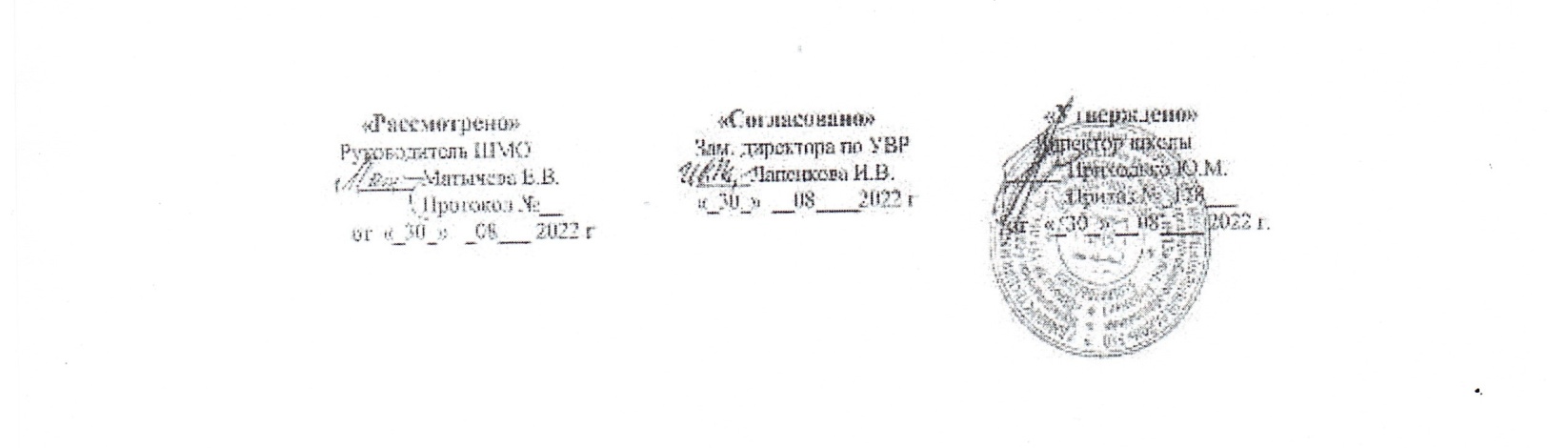 РАБОЧАЯ   ПРОГРАММАПО БИОЛОГИИ ФГОС8-9 класс(базовый уровень)68 часов, 2 часа в неделю- 8 класс, 9 класс                                                                                                              Программа разработанаучителем биологии и химииЛогачевой Натальей ВалерьевнойПрограмма разработана на основе  Программы по биологии 5-9 классы.Авторы:  И.Н. Пономарева, В.С. Кучменко, О.А. Корнилова, А.Г. Драгомилов,  Т.С. Сухова.  Москва. Вентана-Граф 2012г.п. Биракан, 2022г.1. Пояснительная записка                      Биология как учебный предмет – неотъемлемая составная часть естественнонаучного образования на всех ступенях обучения. Как один из важных компонентов образовательной области «Естествознание» биология вносит значительный вклад в достижение целей общего образования, обеспечивая освоение учащимися основ учебных дисциплин, развитие интеллектуальных и творческих способностей, формирование научного мировоззрения и ценностных ориентаций. 	Сегодня биология- наиболее бурно развивающаяся область естествознания. Революционные изменения в миропонимании учёных-естественников, произошедшие в середине XX века, были обусловлены открытиями в молекулярной и клеточной биологии, генетике, экологии. За полвека биология превратилась из описательной науки в аналитическую, имеющую многочисленные прикладные отрасли. Биологические знания лежат в основе развития различных отраслей промышленности- медицины, фармакологии и микробиологии, пищевой и перерабатывающей,  сельского и лесного хозяйства, системы охраны окружающей среды.Рабочая программа по биологии включает в себя следующие содержательные линии:многообразие и эволюция органического мира;биологическая природа и социальная сущность человека;структурно-уровневая организация живой природы;ценностное и экокультурное отношение к природе;практико-ориентированная сущность биологических знаний.Цели и задачи программы.Цели биологического образования в основной школе формулируются на нескольких уровнях: глобальном, метапредметном, личностном и предметном, на уровне требований к результатам освоения содержания предметных программ.Глобальные цели биологического образования являются общими для основной и старшей школы, и определяются социальными требованиями, в том числе изменением социальной ситуации развития – ростом информационных перегрузок, изменением характера и способов общения и социальных взаимодействий (объемы и способы получения  информации вызывают определённые особенности развития современных подростков). Наиболее продуктивными с точки зрения решения задач развития подростка являются социоморальная и интеллектуальная взрослость.Помимо этого, глобальные цели формируются с учётом рассмотрения биологического образования как компонента системы образования в целом, поэтому они являются наиболее общими и социально значимыми.С учётом вышеназванных подходов глобальными целями биологического образования являются: социализация обучаемых — вхождение в мир культуры и социальных отношений, обеспечивающее включение учащихся в ту или иную группу или общность как носителей её норм, ценностей, ориентаций, осваиваемых в процессе знакомства с миром живой природы; приобщение к познавательной культуре как системе познавательных (научных) ценностей, накопленных обществом в сфере биологической науки.Помимо этого, биологическое образование призвано обеспечить: ориентацию в системе моральных норм и ценностей: признание наивысшей ценностью жизни и здоровья человека; формирование ценностного отношения к живой природе; развитие познавательных мотивов, направленных на получение знаний о живой природе; познавательных качеств личности, связанных с овладением методами изучения природы, формированием интеллектуальных и практических умений; овладение ключевыми компетентностями: учебно- познавательной, информационной, ценностно-смысловой, коммуникативной; формирование у обучающихся познавательной культуры, осваиваемой в процессе познавательной деятельности, и эстетической культуры как способности эмоционально-ценностного отношения к объектам живой природы.Курс биологии на ступени основного общего образования направлен на формирование у школьников представлений об отличительных особенностях живой природы, о её многообразии и эволюции, о человеке как биосоциальном существе. Отбор содержания проведён с учётом культурологического подхода, в соответствии с которым учащиеся должны освоить содержание, значимое для формирования познавательной, нравственной и эстетической культуры, сохранения окружающей среды и собственного здоровья, для повседневной жизни и практической деятельности.Биология как учебная дисциплина предметной области «Естественнонаучные предметы» обеспечивает: формирование системы биологических знаний как компонента целостности научной карты мира; овладение научным подходом к решению различных задач; овладение умениями формулировать гипотезы, конструировать, проводить эксперименты, оценивать полученные результаты; овладение умением сопоставлять экспериментальные и теоретические знания с объективными реалиями жизни; воспитание ответственного и бережного отношения к окружающей среде, осознание значимости концепции устойчивого развития; формирование умений безопасного и эффективного использования лабораторного оборудования, проведения точных измерений и адекватной оценки полученных результатов, представления научно обоснованных аргументов своих действий путём применения межпредметного анализа учебных задач.2. Место предмета в  учебном плане.Программа разработана в соответствии с базисным учебным планом  для ступени основного общего образования. Биология в основной школе изучается с 5 по 9 классы. Общее число учебных часов за 5 лет обучения составляет 280, из них 35 в 5, 6, классах, по 70 в 7, 8, 9 классах. Общее число учебных часов для 7-9 классов- 210 часов.В учебном плане МБОУ СОО «школа № 15»  п. Биракан  предусмотрено на изучение биологии в 8-9 классах- 136 часов, в том числе в 8-9 классах по 68 часов (по 2 часа в неделю).В соответствии с базисным учебным (общеобразовательным) планом по курсу биологии на ступени основного общего образования предшествует курс «Окружающий мир». По отношению к курсу биологии он является пропедевтическим. Содержание курса биологии в основной школе является базой для изучения общих биологических закономерностей, законов, теорий в старшей школе. Таким образом, содержание курса биологии в основной школе представляет собой базовое звено в системе непрерывного биологического образования и является основой для последующей уровневой и профильной дифференциации.3. Планируемые результаты изучения.Личностные, метапредметные и предметные результаты освоения конкретного учебного предмета, курса.Требования к результатам освоения курса биологии в основной школе определяются ключевыми задачами общего образования, отражающими индивидуальные, общественные и государственные потребности, и включают личностные, метапредметные и предметные результаты освоения предмета.Изучение биологии в основной школе даёт возможность достичь следующих личностных результатов: воспитание российской гражданской идентичности: патриотизма, любви и уважения к Отечеству, чувства гордости за свою Родину; осознание своей этнической принадлежности; усвоение гуманистических и традиционных ценностей многонационального российского общества; воспитание чувства ответственности и долга перед Родиной; формирование ответственного отношения к учению, готовности и способности обучающихся к саморазвитию и самообразованию на основе мотивации к обучению и познанию, осознанному выбору и построению дальнейшей индивидуальной траектории образования на базе ориентировки в мире профессий и профессиональных предпочтений, с учётом устойчивых познавательных интересов; знание основных принципов и правил отношения к живой природе, основ здорового образа жизни и здоровьесберегающих технологий;сформированность  познавательных интересов и мотивов, направленных на изучение живой природы; интеллектуальных умений (доказывать, строить рассуждения, анализировать, делать выводы); эстетического отношения к живым объектам; формирование личностных представлений о ценности природы, осознание значимости и общности глобальных проблем человечества; формирование уважительного отношения к истории, культуре, национальным особенностям и образу жизни других народов; толерантности и миролюбия; освоение социальных норм и правил поведения, ролей и форм социальной жизни в группах и сообщества, включая взрослые и социальные сообщества; участие в школьном самоуправлении и общественной жизни в пределах возрастных компетенций с учётом региональных, этнокультурных, социальных и экономических особенностей; развитие сознания и компетентности в решении моральных проблем на основе личностного выбора; формирование нравственных чувств и нравственного поведения, осознанного и ответственного отношения к собственным поступкам; формирование коммуникативной компетентности в общении и сотрудничестве со сверстниками, старшими и младшими в процессе образовательной, общественно полезной, учебно-исследовательской, творческой и других видов деятельности; формирование понимания ценности здорового и безопасного образа жизни; усвоение правил индивидуального и коллективного безопасного поведения в чрезвычайных ситуациях, угрожающих жизни и здоровью людей, правил поведения на транспорте и на дорогах; формирование экологической культуры на основе признания ценности жизни во всех её проявлениях и необходимости ответственного, бережного отношения к окружающей среде; осознание значения семьи в жизни человека и общества; принятие ценности семейной жизни; уважительное и заботливое отношение к членам своей семьи; развитие эстетического сознания через освоение художественного наследия народов России и мира, творческой деятельности эстетического характера.Метапредметными результатами освоения основной образовательной программы основного общего образования являются:умение самостоятельно определять цели своего обучения, ставить и формулировать для себя новые задачи в учёбе и познавательной деятельности, развивать мотивы и интересы своей познавательной деятельности; овладение составляющими исследовательской и проектной деятельности, включая умения видеть проблему, ставить вопросы, выдвигать гипотезы, давать определения понятиям, классифицировать, наблюдать, проводить эксперименты, делать выводы и заключения, структурировать материал, объяснять, доказывать, защищать свои идеи; умение работать с разными источниками биологической информации: находить биологическую информацию в различных источниках (тексте учебника, научно-популярной литературе, биологических словарях и справочниках), анализировать и оценивать информацию; умение самостоятельно планировать пути достижения целей, в том числе альтернативные, осознанно выбирать наиболее эффективные способы решения учебных и познавательных задач; умение соотносить свои действия с планируемыми результатами, осуществлять контроль своей деятельности в процессе достижения результата, определять способы действий в рамках предложенных условий и требований, корректировать свои действия в соответствии с изменяющейся ситуацией; владение основами самоконтроля, самооценки, принятия решений и осуществления осознанного выбора в учебной и познавательной деятельности; способность выбирать целевые и смысловые установки в своих действиях и поступках по отношению к живой природе, здоровью своему и окружающих; умение создавать, применять и преобразовывать знаки и символы, модели и схемы для решения учебных и познавательных задач; умение осознанно использовать речевые средства для дискуссии и аргументации своей позиции: сравнивать разные точки зрения, аргументировать и отстаивать свою точку зрения; умение организовывать учебное сотрудничество и совместную деятельность с учителем и сверстниками, работать индивидуально и в группе: находить общее решение и разрешать конфликты на основе согласования позиций и учета интересов, формулировать, аргументировать и отстаивать свое мнение;формирование и развитие компетентности в области использования информационно-коммуникационных технологий (ИКТ-компетенции).Предметными результатами освоения биологии в основной школе являются: усвоение системы научных знаний о живой природе и закономерностях её развития для формирования современных представлений о естественнонаучной картине мира; формирование первоначальных систематизированных представлений о биологических объектах, процессах, явлениях, закономерностях, об основных биологических теориях, об экосистемной организации жизни, о взаимосвязи живого и неживого в биосфере, о наследственности и изменчивости; овладение понятийным аппаратом биологии; приобретение опыта использования методов биологической науки и проведения несложных биологических экспериментов для изучения живых организмов и человека, проведения экологического мониторинга в окружающей среде; формирование основ экологической грамотности: способности оценивать последствия деятельности человека в природе, влияние факторов риска на здоровье человека; умение выбирать целевые и смысловые установки в своих действиях и поступках по отношению к живой природе, здоровью своему и окружающих; осознание необходимости действий по сохранению биоразнообразия и природных местообитаний, видов растений и животных; объяснение роли биологии в практической деятельности людей, места и роли человека в природе, родства, общности происхождения и эволюции растений и животных; овладение методами биологической науки; наблюдение и описание биологических объектов и процессов; постановка биологических экспериментов и объяснение их результатов; формирование представлений о значении биологических наук в решении локальных и глобальных экологических проблем, необходимости рационального природопользования, защиты здоровья людей в условиях быстрого изменения экологического качества окружающей среды; освоение приёмов оказания первой помощи, рациональной организации труда и отдыха, выращивания и размножения культурных растений и домашних животных, ухода за ними.		Система планируемых результатов: личностных, метапредметных и предметных — в соответствии с требованиями стандарта представляет комплекс взаимосвязанных учебнопознавательных и учебно-практических задач, выполнение которых требует от обучающихся овладения системой учебных действий и опорным учебным материалом.		В структуре планируемых результатов выделяются: ведущие цели и основные ожидаемые результаты основного общего образования, отражающие такие общие цели, как формирование ценностно-смысловых установок, развитие интереса; целенаправленное формирование и развитие познавательных потребностей и способностей обучающихся средствами предметов;планируемые результаты освоения учебных и междисциплинарных программ, включающих примерные учебно-познавательные и учебно-практические задачи в блоках «Выпускник научится» и «Выпускник получит возможность научиться», приводят к каждому разделу учебной программы.		Раздел 2		Человек и его здоровье (программа 8 класса)		Выпускник научится: характеризовать особенности строения и процессов жизнедеятельности организма человека, их практическую значимость; применять методы биологической науки при изучении организма человека: проводить наблюдения за состоянием собственного организма, измерения, ставить несложные биологические эксперименты и объяснять их результаты; использовать составляющие исследовательской и проектной деятельности по изучению организма человека: приводить доказательства родства человека с млекопитающими животными, сравнивать клетки, ткани, процессы жизнедеятельности организма человека; выявлять взаимосвязи между особенностями строения клеток, тканей, органов, систем органов и их функциями; ориентироваться в системе познавательных ценностей: оценивать информацию об организме человека получаемую из разных источников, последствия влияния факторов риска на здоровье человека.		Выпускник получит возможность научиться:•использовать на практике приёмы оказания первой помощи при простудных заболеваниях, ожогах, обморожениях, травмах, спасении утопающего; рациональной организации труда и отдыха; проведения наблюдений за состоянием собственного организма;•выделять эстетические достоинства человеческого тела;•реализовывать установки здорового образа жизни;•ориентироваться в системе моральных норм и ценностей по отношению к собственному здоровью и здоровью других людей;•находить в учебной и научно-популярной литературе информацию об организме человека, оформлять еёв виде устных сообщений, докладов, рефератов, презентаций;•анализировать и оценивать целевые и смысловые установки в своих действиях и поступках по отношению к здоровью своему и окружающих; последствия влияния факторов риска на здоровье человека.		Раздел 3		Общие биологические закономерности (программа 9 класса)		Выпускник научится: характеризовать общие биологические закономерности, их практическую значимость; применять методы биологической науки для изучения общих биологических закономерностей: наблюдать и описывать клетки на готовых микропрепаратах, экосистемы своей местности; использовать составляющие проектной и исследовательской деятельности по изучению общих биологических закономерностей, свойственных живой природе; приводить доказательства необходимости защиты окружающей среды; выделять отличительные признаки живых организмов; существенные признаки биологических систем и биологических процессов;ориентироваться в системе познавательных ценностей: оценивать информацию о деятельности в природе, получаемую из разных источников; анализировать и оценивать последствия деятельности человека в природе.		Выпускник получит возможность научиться:•выдвигать гипотезы о возможных последствиях деятельности человека в экосистемах и биосфере;•аргументировать свою точку зрения  в ходе дискуссии по обсуждению глобальных экологических проблем.Критерии и нормы оценки знаний и умений обучающихся по биологии.
Общедидактические
Оценка «5» ставится в случае:
1. Знания, понимания, глубины усвоения обучающимися всего объёма программного материала.
2. Умения выделять главные положения в изученном материале, на основании фактов и примеров обобщать, делать выводы, устанавливать межпредметные и внутрипредметные связи, творчески применять полученные знания в незнакомой ситуации.
3. Отсутствия ошибок и недочётов при воспроизведении изученного материала, при устных ответах устранения отдельных неточностей с помощью дополнительных вопросов учителя, соблюдения культуры письменной и устной речи, правил оформления письменных работ.Оценка «4» ставится в случае:
1. Знания всего изученного программного материала.
2. Умения выделять главные положения в изученном материале, на основании фактов и примеров обобщать, делать выводы, устанавливать внутрипредметные связи, применять полученные знания на практике.
3. Допущения незначительных (негрубых) ошибок, недочётов при воспроизведении изученного материала; соблюдения основных правил культуры письменной и устной речи, правил оформления письменных работ.Оценка «3» ставится в случае:
1. Знания и усвоения материала на уровне минимальных требований программы, затруднения при самостоятельном воспроизведении, возникновения необходимости незначительной помощи преподавателя.
2. Умения работать на уровне воспроизведения, затруднения при ответах на видоизменённые вопросы.
3. Наличия грубой ошибки, нескольких грубых ошибок при воспроизведении изученного материала; незначительного несоблюдения основных правил культуры письменной и устной речи, правил оформления письменных работ.
Оценка «2» ставится в случае:
1. Знания и усвоения материала на уровне ниже минимальных требований программы; наличия отдельных представлений об изученном материале.
2. Отсутствия умения работать на уровне воспроизведения, затруднения при ответах на стандартные вопросы.
3. Наличия нескольких грубых ошибок, большого числа негрубых при воспроизведении изученного материала, значительного несоблюдения основных правил культуры письменной и устной речи, правил оформления письменных работ.
Оценка «1» ставится в случае:
1. Нет ответа.

Критерии и нормы оценки знаний и умений обучающихся за устный ответОценка "5" ставится, если ученик:
1.Показывает глубокое и полное знание и понимание всего программного материала; полное понимание сущности рассматриваемых понятий, явлений и закономерностей, теорий, взаимосвязей.
2.Умеет составить полный и правильный ответ на основе изученного материала; выделять главные положения, самостоятельно подтверждать ответ конкретными примерами, фактами; самостоятельно и аргументировано делать анализ, обобщения, выводы; устанавливать межпредметные связи (на основе ранее приобретённых знаний) и внутрипредметные связи, творчески применять полученные знания в незнакомой ситуации; последовательно, чётко, связно, обоснованно и безошибочно излагать учебный материал. Умеет составлять ответ в логической последовательности с использованием принятой терминологии; делать собственные выводы; формулировать точное определение и истолкование основных понятий, законов, теорий. Может при ответе не повторять дословно текст учебника; излагать, материал литературным языком; правильно и обстоятельно отвечать на дополнительные вопросы учителя; самостоятельно и рационально использовать наглядные пособия, справочные материалы, учебник, дополнительную литературу, первоисточники; применять систему условных обозначений при ведении записей, сопровождающих ответ; использовать для доказательства выводов из наблюдений и опытов.
3. Самостоятельно, уверенно и безошибочно применяет полученные знания в решении проблем на творческом уровне; допускает не более одного недочёта, который легко исправляет по требованию учителя; имеет необходимые навыки работы с приборами, чертежами, схемами, графиками, картами, сопутствующими ответу; записи, сопровождающие ответ, соответствуют требованиям.Оценка "4" ставится, если ученик:
1. Показывает знания всего изученного программного материала. Даёт полный и правильный ответ на основе изученных теорий; допускает незначительные ошибки и недочёты при воспроизведении изученного материала, небольшие неточности при использовании научных терминов или в выводах, обобщениях из наблюдений. Материал излагает в определённой логической последовательности, при этом допускает одну негрубую ошибку или не более двух недочётов, которые может исправить самостоятельно при требовании или небольшой помощи преподавателя; подтверждает ответ конкретными примерами; правильно отвечает на дополнительные вопросы учителя.
2.Умеет самостоятельно выделять главные положения в изученном материале; на основании фактов и примеров обобщать, делать выводы. Устанавливать внутрипредметные связи. Может применять полученные знания на практике в видоизменённой ситуации, соблюдать основные правила культуры устной речи; использовать при ответе научные термины.
3. Не обладает достаточным навыком работы со справочной литературой, учебником, первоисточником (правильно ориентируется, но работает медленно).Оценка "3" ставится, если ученик:
1. Усваивает основное содержание учебного материала, но имеет пробелы, не препятствующие дальнейшему усвоению программного материала.
2. Излагает материал несистематизированно, фрагментарно, не всегда последовательно; показывает недостаточную сформированность отдельных знаний и умений; слабо аргументирует выводы и обобщения, допускает ошибки при их формулировке; не использует в качестве доказательства выводы и обобщения из наблюдений, опытов или допускает ошибки при их изложении; даёт нечёткие определения понятий.
3. Испытывает затруднения в применении знаний, необходимых для решения задач различных типов, практических заданий; при объяснении конкретных явлений на основе теорий и законов; отвечает неполно на вопросы учителя или воспроизводит содержание текста учебника, но недостаточно понимает отдельные положения, имеющие важное значение в этом тексте, допуская одну-две грубые ошибки.Оценка "2" ставится, если ученик:
1. Не усваивает и не раскрывает основное содержание материала; не знает или не понимает значительную часть программного материала в пределах поставленных вопросов; не делает выводов и обобщений.
2. Имеет слабо сформированные и неполные знания, не умеет применять их при решении конкретных вопросов, задач, заданий по образцу.
3. При ответе на один вопрос допускает более двух грубых ошибок, которые не может исправить даже при помощи учителя.
Оценка «1» ставится в случае:
1. Нет ответа.
Примечание. При окончании устного ответа обучающегося педагогом даётся краткий анализ ответа, объявляется мотивированная оценка, возможно привлечение других учащихся для анализа ответа.

Критерии и нормы оценки знаний и умений обучающихся за самостоятельныеписьменные и контрольные работы.Оценка «5» ставится, если ученик:
1. Выполняет работу без ошибок и /или/ допускает не более одного недочёта.
2. Соблюдает культуру письменной речи; правила оформления письменных работ. 
Оценка «4» ставится, если ученик:
1. Выполняет письменную работу полностью, но допускает в ней не более одной негрубой ошибки и одного недочёта и /или/ не более двух недочётов.
2. Соблюдает культуру письменной речи, правила оформления письменных работ, но -допускает небольшие помарки при ведении записей.
Оценка «3» ставится, если ученик:
1. Правильно выполняет не менее половины работы.
2. Допускает не более двух грубых ошибок, или не более одной грубой, одной негрубой ошибки и одного недочёта, или не более трёх негрубых ошибок, или одной негрубой ошибки и трёх недочётов, или при отсутствии ошибок, но при наличии пяти недочётов. 
3. Допускает незначительное несоблюдение основных норм культуры письменной речи, правил оформления письменных работ. 
Оценка «2» ставится, если ученик:
1. Правильно выполняет менее половины письменной работы.
2. Допускает число ошибок и недочётов, превосходящее норму, при которой может быть выставлена оценка "3".
3. Допускает значительное несоблюдение основных норм культуры письменной речи, правил оформления письменных работ.
Оценка «1» ставится в случае:
1. Нет ответа.
Примечание. — учитель имеет право поставить ученику оценку выше той, которая предусмотрена нормами, если им работа выполнена в оригинальном варианте. — оценки с анализом работ доводятся до сведения учащихся, как правило, на последующем уроке; предусматривается работа над ошибками и устранение пробелов в знаниях и умениях учеников.
Критерии и нормы оценки знаний и умений обучающихся за практические и лабораторные работы.
Оценка «5» ставится, если:
1. Правильной самостоятельно определяет цель данных работ; выполняет работу в полном объёме с соблюдением необходимой ' последовательности проведения опытов, измерений.
2. Самостоятельно, рационально выбирает и готовит для выполнения работ необходимое оборудование; проводит данные работы в условиях, обеспечивающих получение наиболее точных результатов.
3. Грамотно, логично описывает ход практических (лабораторных) работ, правильно формулирует выводы; точно и аккуратно выполняет все записи, таблицы, рисунки, чертежи, графики, вычисления.
4. Проявляет организационно-трудовые умения: поддерживает чистоту рабочего места, порядок на столе, экономно расходует материалы; соблюдает правила техники безопасности при выполнении работ.
Оценка «4» ставится, если ученик:
1. Выполняет практическую (лабораторную) работу полностью в соответствии с требованиями при оценивании результатов на "5", но допускает в вычислениях, измерениях два — три недочёта или одну негрубую ошибку и один недочёт.
2. При оформлении работ допускает неточности в описании хода действий; делает неполные выводы при обобщении.
Оценка «3» ставится, если ученик: 
1.1 Правильно выполняет работу не менее, чем на 50%, однако объём выполненной части таков, что позволяет получить верные результаты и сделать выводы по основным, принципиальным важным задачам работы.
2. Подбирает оборудование, материал, начинает работу с помощью учителя; или в ходе проведения измерений, вычислений, наблюдений допускает ошибки, неточно формулирует выводы, обобщения.
3. Проводит работу в нерациональных условиях, что приводит к получению результатов с большими погрешностями; или в отчёте допускает в общей сложности не более двух ошибок (в записях чисел, результатов измерений, вычислений, составлении графиков, таблиц, схем и т.д.), не имеющих для данной работы принципиального значения, но повлиявших на результат выполнения.
4. Допускает грубую ошибку в ходе выполнения работы: в объяснении, в оформлении, в соблюдении правил техники безопасности, которую ученик исправляет по требованию учителя.
Оценка "2" ставится, если ученик:
1. Не определяет самостоятельно цель работы, не может без помощи учителя подготовить соответствующее оборудование; выполняет работу не полностью, и объём выполненной части не позволяет сделать правильные выводы.
2. Допускает две и более грубые ошибки в ходе работ, которые не может исправить по требованию педагога; или производит измерения, вычисления, наблюдения неверно.
Оценка «1» ставится в случае:
1. Нет ответа.

Критерии и нормы оценки знаний и умений обучающихся за наблюдением объектов.Оценка «5» ставится, если ученик:
1. Правильно проводит наблюдение по заданию учителя.
2. Выделяет существенные признаки у наблюдаемого объекта, процесса.
3. Грамотно, логично оформляет результаты своих наблюдений, делает обобщения, выводы. 
Оценка "4" ставится, если ученик:
1. Правильно проводит наблюдение по заданию учителя.
2. Допускает неточности в ходе наблюдений: при выделении существенных признаков у наблюдаемого объекта, процесса называет второстепенные.
3. Небрежно или неточно оформляет результаты наблюдений.Оценка "3" ставится, если ученик:
1. Допускает одну-две грубые ошибки или неточности в проведении наблюдений по заданию учителя.
2. При выделении существенных признаков у наблюдаемого объекта, процесса называет лишь некоторые из них.
3. Допускает одну-две грубые ошибки в оформлении результатов, наблюдений и выводов.
Оценка «2» ставится, если ученик: 
1.Допускает три-четыре грубые ошибки в проведении наблюдений по заданию учителя.
2. Неправильно выделяет признаки наблюдаемого объекта, процесса.
3. Допускает три-четыре грубые ошибки в оформлении результатов наблюдений и выводов.
Оценка «1» ставится в случае:
1. Нет ответа.
Примечание. Оценки с анализом умений и навыков проводить наблюдения доводятся до сведения учащихся, как правило, на последующем уроке, после сдачи отчёта.

Общая классификация ошибок.
При оценке знаний, умений, навыков следует учитывать все ошибки (грубые и негрубые), недочёты в соответствии с возрастом учащихся.
Грубыми считаются ошибки:
- незнание определения основных понятий, законов, правил, основных положений , теории, незнание формул, общепринятых символов обозначений величин, единиц их измерения, наименований этих единиц;
- неумение выделить в ответе главное; обобщить результаты изучения;
- неумение применить знания для решения задач, объяснения явления;
- неумение читать и строить графики, принципиальные схемы;
- неумение подготовить установку или лабораторное оборудование, провести опыт, ,, наблюдение, сделать необходимые расчёты или использовать полученные данные для выводов;
- неумение пользоваться первоисточниками, учебником, справочником;
- нарушение техники безопасности, небрежное отношение к оборудованию, приборам, материалам.

К негрубым относятся ошибки:
- неточность формулировок, определений, понятий, законов, теорий, вызванная неполнотой охвата основных признаков определяемого понятия или заменой 1 — 3 из этих признаков второстепенными;
- ошибки при снятии показаний с измерительных приборов, не связанные с определением цены деления шкалы; 
- ошибки, вызванные несоблюдением условий проведения опыта, наблюдения, условий работы прибора, оборудования;
- ошибки в условных обозначениях на схемах, неточность графика;
- нерациональный метод решения задачи, выполнения части практической работы, недостаточно продуманный план устного ответа (нарушение логики изложения, подмена отдельных основных вопросов второстепенными);
- нерациональные методы работы со справочной литературой;
- неумение решать задачи, выполнять задания в общем виде.
Недочётами являются:
- нерациональные приёмы вычислений и преобразований, выполнения опытов, наблюдений, практических заданий;
- арифметические ошибки в вычислениях;
- небрежное выполнение записей, чертежей, схем, графиков, таблиц;
- орфографические и пунктуационные ошибки.Формы организации образовательного процесса, технологии обучения.              Формы и средства контроля: устные ответы учащихся, выполнение лабораторной работы, контрольные работы, для текущего тематического контроля и оценки знаний в системе уроков предусмотрены уроки - зачеты.     	Ожидаемый результат изучения курса – знания, умения, опыт, необходимые для построения индивидуальной образовательной траектории в школе и успешной профессиональной карьеры по ее окончании.В рабочей программе предусмотрена система форм контроля уровня достижений обучающихся и критерии оценки. Контроль знаний, умений и навыков учащихся - важнейший этап учебного процесса, выполняющий обучающую, проверочную, воспитательную и корректирующую функции. В структуре программы проверочные средства находятся в логической связи с содержанием учебного материала. Реализация механизма оценки уровня обученности предполагает систематизацию и обобщение знаний, закрепление умений и навыков; проверку уровня усвоения знаний и овладения умениями и навыками, заданными как планируемые результаты обучения. Они представляются в виде требований к подготовке обучающихся. Для контроля уровня достижений обучающихся используются такие виды и формы контроля как предварительный, текущий, тематический, итоговый контроль; формы контроля: контрольная работа, дифференцированный индивидуальный письменный опрос, самостоятельная проверочная работа, экспериментальная контрольная работа, тестирование, диктант, письменные домашние задания, компьютерный контроль и т.д., анализ творческих, исследовательских работ, результатов выполнения диагностических заданий учебного пособия или рабочей тетради.Для текущего тематического контроля и оценки знаний в системе уроков предусмотрены уроки-зачеты, контрольные работы. Курс завершают уроки, позволяющие обобщить и систематизировать знания, а также применить умения, приобретенные при изучении биологии.Для получения объективной информации о достигнутых обучающимися результатов учебной деятельности и степени их соответствия требованиям образовательных стандартов; установления причин повышения или снижения уровня достижений учащихся с целью последующей коррекции образовательного процесса предусмотрен следующий инструментарий: мониторинг учебных достижений в рамках уровневой дифференциации; использование разнообразных форм контроля при итоговой аттестации учащихся, введение компьютерного тестирования; разнообразные способы организации оценочной деятельности учителя и обучающихся. Методические аспекты: в рамках преподавания биологии могут быть освоены и эффективно использованы современные и коммуникационные технологии (на элементарном уровне).              Результаты обучения приведены в графе «Требования к уровню подготовки выпускников», которые полностью соответствуют стандарту. Представленная в рабочей программе последовательность требований к каждому уроку соответствует усложнению проверяемых видов деятельности.Система уроков сориентирована не столько на передачу «готовых знаний», сколько на формирование активной личности, мотивированной к самообразованию, обладающей достаточными навыками и установками к самостоятельному поиску, отбору, анализу и использованию информации. Особое внимание уделяется познавательной активности учащихся, их мотивации к самостоятельной учебной работе. По ходу урока ученику предоставляется возможность  выполнять познавательные задачи, требующие от ученика размышлений или отработки навыков сравнения, сопоставления.      	Методы и формы обучения определяются с учетом индивидуальных и возрастных    особенностей обучающихся, развития и саморазвития личности. В связи с этим основные методики изучения биологии на данном уровне: обучение через опыт и сотрудничество; учет индивидуальных особенностей и потребностей обучающихся; интерактивность (работа в малых группах, ролевые игры, имитационное моделирование, тренинги); личностно-деятельностный подход, применение здоровьесберегающих технологий.Основной формой обучения является урок, типы которого могут быть: уроки усвоения новой учебной информации; уроки формирования практических умений и навыков учащихся; уроки совершенствования и знаний, умений и навыков; уроки обобщения и систематизации знаний, умений и навыков; уроки проверки и оценки знаний, умений и навыков учащихся (представленные выше в таблице); помимо этого в программе предусмотрены такие виды учебных занятий как лекции, семинарские занятия, лабораторные и практические работы, практикумы, конференции, игры, тренинги.4. Основное содержание программыРаздел 2  (8 класс)Повторение по разделу многообразие живых организмов.- 4 часа.Человек и его здоровье.Тема 1. Человек и окружающая среда-  4 часаПриродная и социальная среда обитания человека. Защита среды обитания человека.Общие сведения об организме человека. Место человека в системе органического мира. Черты сходства и различия человека и животных. Строение организма человека: клетки, ткани, органы, системы органов. Методы изучения организма человека.Тема 2. Опора и движение- 6 часовОпорно-двигательная система. Профилактика травматизма. Значение физических упражнений и культуры труда для формирования скелета и мускулатуры. Первая помощь при травмах опорно-двигательной системы.Тема 3. Кровеносная система- 10 часовТранспорт веществ. Внутренняя среда организма, значение её постоянства. Кровеносная и лимфатическая системы. Кровь. Группы крови. Лимфа. Переливание крови. Иммунитет. Антитела. Аллергические реакции. Предупредительные прививки. Лечебные сыворотки. Строение и работа сердца. Кровяное давление и пульс. Приёмы оказания первой помощи при кровотечениях.Тема 4. Дыхательная система- 4 часаСтроение органов дыхания. Газообмен в лёгких и тканях. Гигиена органов дыхания. Заболевания органов дыхания и их предупреждение. Примеры оказания первой помощи при отравлении угарным газом, спасении утопающего. Инфекционные заболевания и меры их профилактики. Вред табакокурения.Тема 5. Пищеварительная система- 6 часовПитание. Пищеварение. Нарушения работы пищеварительной системы и их профилактика.Тема 6. Обмен веществ и превращения энергии в организме- 3 часа. Пластический и энергетический обмен. Обмен воды, минеральных солей, белков, углеводов и жиров. Витамины. Рациональное питание. Нормы и режим питания.Тема 7. Мочевыделительная система- 2 часа.Выделение. Строение и функции выделительной системы. Заболевания органов мочевыделительной системы и их предупреждение.Тема 8.Покровы тела- 4 часа . Строение и функции кожи. Роль кожи в терморегуляции. Уход за кожей, волосами, ногтями. Приёмы оказания первой помощи при травмах, ожогах, обморожениях и их профилактика. Закаливание организма.Тема 9. Эндокринная и нервная системы- 7 часовТема 10. Органы чувств и Анализаторы- 5 часов. Строение и функции органов зрения и слуха. Нарушения зрения и слуха, их предупреждение. Вестибулярный аппарат. Мышечное и кожное чувства. Обоняние. Вкус.Нейрогуморальная регуляция процессов жизнедеятельности организма. Нервная система. Рефлекс и рефлекторная дуга. Эндокринная система. Гормоны, механизмы их действия на клетки. Нарушения деятельности нервной и эндокринной систем и их предупреждение.Тема 11. Поведение и ВНД.- 8 часов. Безусловные рефлексы и инстинкты. Условные рефлексы. Особенности поведения человека. Речь. Мышление. Внимание. Память. Эмоции и чувства. Сон. Темперамент и характер. Способности и одарённость. Межличностные отношения. Роль обучения и воспитания в развитии поведения и психики человека.Тема 12. Половая система и индивидуальное развитие организма- 4 часаРазмножение и развитие. Половые железы и половые клетки. Половое созревание. Инфекции, передающиеся половым путём, их профилактика. ВИЧ-инфекция и её профилактика. Наследственные заболевания. Медико-генетическое консультирование. Оплодотворение, внутриутробное развитие.Беременность. Вредное влияние на развитие организма курения, употребления алкоголя, наркотиков. Роды. Развитие после рождения.Здоровый образ жизни. Соблюдение санитарно-гигиенических норм и правил здорового образа жизни. Укрепление здоровья: аутотренинг, закаливание, двигательная активность. Влияние физических упражнений на органы и системы органов. Факторы риска: стрессы, гиподинамия, переутомление, переохлаждение. Вредные и полезные привычки, их влияние на состояние здоровья.Промежуточная аттестация в форме тестирования- 1 часЛабораторные и практические работыСтроение клеток и тканей.Первая помощь при травмах скелета.Микроскопическое строение крови человека и лягушки.Дыхательные движения. Измерение жизненной ёмкости лёгких.Действие ферментов слюны на крахмалСтроение и функции спинного и головного мозга.Изучение вниманияИтого- 68 часов.Раздел 3 (9 класс)Повторение. Человек- 3 часаТема 1. Общие биологические закономерности- 5 часов.Отличительные признаки живых организмов.Особенности химического состава живых организмов: неорганические и органические вещества, их роль в организме.Тема 2. Закономерности жизни на клеточном уровне- 10 часов Клеточное строение организмов. Строение клетки: ядро, клеточная оболочка, плазматическая  мембрана, цитоплазма, пластиды, митохондрии, вакуоли. Хромосомы. Многообразие клеток.Обмен веществ и превращения энергии — признак живых организмов. Роль питания, дыхания, транспорта веществ, удаления продуктов обмена в жизнедеятельности клетки и организма.Тема 3. Закономерности жизни на организменном уровне-  17 часовРост и развитие организмов. Размножение. Бесполое и половое размножение. Половые клетки. Оплодотворение.Наследственность и изменчивость — свойства организмов.Наследственная и ненаследственная изменчивость.Тема 4. Закономерности происхождения и развития жизни на Земле- 19 часовСистема и эволюция органического мира. Вид - основная систематическая единица. Признаки вида. Ч. Дарвин — основоположник учения об эволюции. Движущие виды эволюции: наследственная изменчивость, борьба за существование, естественный отбор. Результаты эволюции: многообразие видов, приспособленность организмов к среде обитания.Промежуточная аттестация в форме тестирования.- 1 часТема 5. Закономерности взаимоотношений организмов и среды- 13 часов.Взаимосвязи организмов и окружающей среды. Среда — источник веществ, энергии и информации. Влияние экологических факторов на организмы. Экосистемная организация живой природы. Взаимодействия разных видов в экосистеме (конкуренция, хищничество, симбиоз, паразитизм). Пищевые связи в экосистеме. Круговорот веществ и превращения энергии. Биосфера — глобальная экосистема. B.И. Вернадский — основоположник учения о биосфере. Границы биосферы. Распространение и роль живого вещества в биосфере. Роль человека в биосфере. Экологические проблемы. Последствия деятельности человека в экосистемах.Лабораторные и практические работыМногообразие клеток эукариот.Рассматривание микропрепарата с делящимися клетками.Выявление наследственных и ненаследственных признаков у растений.Выявление изменчивости у организмов.Выявление приспособлений у организмов к среде обитания (на конкретных примерах).Оценка качества окружающей среды.ЭкскурсияМногообразие форм жизни в природе.Итого-  68 часов.5. Тематическое планирование по предмету Биология  для 8 класса, рассчитан на 68 часов, 2 часа в неделю. Тематическое планирование по предмету Биология  для 9 класса, рассчитан на 68 часов, 2 часа в неделю. 6. Календарно-тематическое планирование по Биологии 8 класс ФГОС  (2 часа в неделю).Календарно-тематическое планирование по Биологии 9 класс ФГОС (2часа в неделю).7. Форма проведения промежуточной аттестации в 8 и 9 классе по биологии- тестирование.8. Материально-техническое обеспечение образовательного процессаВ кабинете биологии осуществляются как урочная, так и внеурочная формы учебно-воспитательной деятельности с учащимися. Значительную роль имеют учебно-практическое и учебно-лабораторное оборудование, в том числе комплект натуральных объектов, модели, приборы и инструменты для проведения демонстраций и практических занятий, демонстрационные таблицы, экскурсионное оборудование.Лабораторный инструментарий необходим как для урочных занятий, так и для проведения наблюдений и исследований в природе, постановки и выполнения опытов, в целом — для реализации научных методов изучения живых организмов.Натуральные объекты используются как при изучении нового материала, так и при проведении исследовательских работ, подготовке проектов, обобщении и систематизации, построении выводов с учётом выполненных наблюдений. Живые объекты содержатся в соответствии с санитарно-гигиеническими требованиями и правилами техники безопасности.Учебные модели служат для демонстрации структуры и взаимосвязей различных биологических систем и для реализации моделирования как процесса изучения и познания, развивающего активность и творческие способности обучающихся.В комплект технических и информационно-коммуникативных средств обучения входят: компьютер, мультимедиа проектор, коллекция медиа-ресурсов, электронные приложения к учебникам, выход в Интернет.Использование экранно-звуковых и электронных средств обучения позволяет активизировать деятельность обучающихся, получать более высокие качественные результаты обучения; формировать ИКТ - компетентность, способствующую успешности в учебной деятельности: при подготовке к ЕГЭ обеспечивать самостоятельность в овладении содержанием курса биологии, формировании универсальных учебных действий, построении индивидуальной образовательной программы.Комплекты печатных демонстрационных пособий (таблицы, транспаранты, портреты выдающихся учёных-биологов) по всем разделам школьной биологии находят широкое применение в обучении биологии. Картотека с заданиями для индивидуального обучения, организации самостоятельных работ обучающихся, проведения контрольных работ может быть использована как учителем, так и обучающимися в ходе самостоятельной подготовки к итоговой проверке и самопроверке знаний по изученному курсу. Использование наглядных учебных пособий, технических средств осуществляется комплексно, что позволяет реализовать общие дидактические принципы наглядности и доступности, достигать поставленных целей и задач, планируемых результатов освоения основных образовательных программ.Перечень оснащения кабинета биологииНатуральные объектыГербарииОсновные группы растенийСельскохозяйственные растенияЛекарственные растенияМорфология растенийКоллекцииГолосеменные растенияСемена и плодыРазвитие насекомых с полным превращением. Шелкопряд тутовыйРазвитие животных с неполным превращением. СаранчаРаковины моллюсковСкелеты позвоночных животныхКостистая рыба, лягушка, кроликВлажные препараты беспозвоночных и позвоночных животныхГадюка, лягушка, крыса, цыпленок, ланцетник, медуза, дождевой червь, рак, беззубка.Комплекты микропрепаратовБотаникаЗоологияАнатомияОбщая биологияОбъемные моделиЦветок капустыЦветок картофеляЦветок пшеницыЦветок яблониСтроение мозга позвоночныхГлазГортань в разрезеМозг в разрезеПочка в разрезеСердцеСтруктура ДНК (разборная)Скелет человека на штативе (85 см)Торс человека разборный (42 см)РаздаточныеЛупа ручнаяМикроскопПосуда и принадлежности для опытовЛабораторныеНабор препаровальных инструментовНабор химической посуды и принадлежностей для лабораторных работ по биологииДемонстрационныеКомплект таблиц «Ботаника 1. Грибы, лишайники, водоросли, мхи, папоротникообразные и голосеменные растения.Комплект таблиц «Ботаника 2. Строение и систематика цветковых растений»Комплект таблиц «Зоология »Комплект таблиц «Зоология .Многообразие»Комплект таблиц «Человек и его здоровье . Уровни организации человеческого организма»Комплект таблиц «Общая биология»Комплект таблиц «Охрана природы»Портреты биологовМультимедийные средства обученияКомпакт-диск «Уроки биологии КиМ. Растения. Бактерии. Грибы»Ком пакт-диск «Уроки биологии КиМ. Человек и его здоровье»Компакт-диск «Уроки биологии КиМ. Животные».CD «1С:Школа»: Биология, 6кл. Растения. Бактерии. Грибы. Лишайники.CD «1С:Школа»: Биология, 7кл. Животные.CD «1С:Школа»: Биология, 8кл. Человек.CD «1С:Школа»: Биология, 9кл. Основы общей биологии.CD «1С: Репетитор».Интернет-ресурсыhttp://school-collection.edu.ru/) . «Единая коллекция Цифровых Образовательных Ресурсов»http://www.fcior.edu.ru/www.bio.1september.ru – газета «Биология»www.bio.nature.ru – научные новости биологииwww.edios.ru – Эйдос – центр дистанционного образованияwww.km.ru/education - учебные материалы и словари на сайте «Кирилл и Мефодий»http://video.edu-lib.net – учебные фильмыРабочая программа ориентирована на использование учебника:           В.Б. Захаров, С.Г. Мамонтов, Н.И. Сонин  «Общая биология. 10-11 классы»:  учебник для общеобразовательных учреждений.- М. Дрофа. 2011г.- 624 с.                      а также методических пособий для учителя:Богданова Т.Л., Солодова Е.А. Биология. Справочник для старшеклассников и поступающих в вузы. – М.: АСТ-пресс, 2006.Болгова И.В. Сборник задач по общей биологии для поступающих в ВУЗы. – М.: Оникс 21 век, 2005.Гончаров О.В. Генетика. Задачи. – Саратов: Лицей, 2005.Донецкая Э.Г., Лунева И.О., Панфилова Л.А. Актуальные вопросы биологии. – Саратов: Лицей, 2001.Дягтерев Н.Д. Генная инженерия: спасение или гибель человечества. – СПб.: ИК «Невский проспект», 2002.Дягтерев Н.Д. Клонирование: правда и вымысел. – СПб.: ИК «Невский проспект», 2002.Захаров В.Б, Мустафин А.Г. Общая биология: тесты, вопросы, задания. – М.: Просвещение, 2003.Медников Б.М. Биология: формы и уровни жизни. – М.: Просвещение, 2006.Мишина Н.В. Задания для самостоятельной работы по общей биологии. 11 класс. – М.: Просвещение, 1985.Мягкова А.Н., Калинова Г.С., Резникова В.З. Зачеты по биологии: Общая биология. – М.: Лист, 1999.Пуговкин А.П., Пуговкина Н.А., Михеев В.С. Практикум по общей биологии. 10-11 класс. – М.: Просвещение, 2002.Рязанова Л.А. Практикум по генетике в школе. – Челябинск: ЧГПИ, 1995.Сивоглазов В.И., Сухова Т.С., Козлова Т.А. Общая биология. 10 класс: пособие для учителя. – М.: Айрис-пресс, 2004.Сивоглазов В.И., Сухова Т.С., Козлова Т.А. Общая биология. 11 класс: пособие для учителя. – М.: Айрис-пресс, 2004.Сорокина Л.В. Тематические зачеты по биологии. 10-11 класс. – М.: ТЦ «Сфера», 2003.для учащихся:1. Батуев А.С., Гуленкова М.А., Еленевский А.Г. Биология. Большой справочник для школьников и поступающих в вузы. – М.: Дрофа, 2004.2. Фросин В.Н., Сивоглазов В.И. Готовимся к единому государственному экзамену: Общая биология. – М.: Дрофа, 2004.3. Биология. Общая биология. Профильный уровень. 10 кл.: учеб. для общеобразов. учреждений / В.Б. Захаров, С.Г. Мамонтов, Н.И. Сонин, Е.Т. Захарова. – М.: Дрофа, 2011.4. Кириленко А.А., Колесников С.И. Биология. Тематические тесты. Подготовка к ЕГЭ: базовый, повышенный, высокий уровни. 10-11 классы. Издание 3-е, дополненное: учебно-методическое пособие.- Ростов н/Д: Легион, 2011. (Готовимся к ЕГЭ)5. Биология. Подготовка к ЕГЭ – 2018: учебно-методическое пособие / А.А. Кириленко, С.И. Колесников. – Ростов н/Д: Легион, 2017. (Готовимся к ЕГЭ).9. Промежуточная аттестация по биологии8 класс1 ВАРИАНТЧАСТЬ 1При выполнении заданий А1 – А 15  из четырех предложенных вариантов выберите один верный.1. Наука, изучающая строение организма и его органов: а) физиология б) анатомия в) гигиена2. Система органов, отвечающая за удаление из организма жидких продуктов распада:  а) дыхательная б) пищеварительная в) мочевыделительная  3. Подвижное соединение костей, называется: а) шов б) полушов  в) сустав4. К лицевому отделу черепа относятся кости:  а) затылочная, скуловая, височная б) носовые, челюстные, скуловые         в) лобная, теменная, височные 5. Основное свойство мышечной ткани: а) сократимость б) раздражимость в) возбудимость6. Жидкая соединительная ткань: а) хрящевая       б) жировая       в) кровь7. К фагоцитозу способны: а) эритроциты б) лейкоциты в) тромбоциты8. Сосуды, по которым кровь движется от сердца: а) вены б) артерии в) капилляры9. Альвеолы – это составляющие: а) почек б) желудка в) лёгких10. В процессе обмена веществ, белки распадаются до:  а) глицерина и жирных кислот б) аминокислот в) глюкозы11. Отсутствие того или иного витамина, это: а) авитаминоз б) гиповитаминоз в)гипервитаминоз12.Чесотка – это заболевание:  а) пищеварительной системы б) иммунной системы в) покровной системы13. Железой смешанной секреции является:  а) щитовидная железа б) слёзная железа в)поджелудочная железа14. Сколько слоев образует стенки артерии:  а)1   б) 2   в) 3    г) 415. Кровь каких групп можно переливать человеку с  IV-й группой крови?а) I         б) I, II     в) I, III      г)   I, II, III, IVЧАСТЬ 2. 2.1. Установите соответствие между тканями и функциями:2.2. Установите последовательность движения крови по большому кругу кровообращения у человека, начиная с левого желудочка в виде последовательности цифр:1. Правый желудочек.2. Капилляры.3. Правое предсердие.4. Артерии.5. Вены.6. Аорта.2 ВАРИАНТЧАСТЬ 1При выполнении заданий А1 – А 15  из четырех предложенных вариантов выберите один верный.1. Наука о жизненных функциях организма и его органов: а) физиология б) анатомия в) гигиена2. Система органов, выполняющая генеративные функции: а) покровная б) половая в) иммунная3. Неподвижное соединение костей, называется: а) полушов б) шов в) сустав4. К мозговому отделу черепа относятся кости:  а) затылочная, скуловая, височная б) носовые, челюстные, скуловые             в) лобная, теменные, височные 5. Обеспечивают свёртываемость крови: а) эритроциты б) лейкоциты в) тромбоциты6. Сосуды, по которым кровь движется к сердцу: а) вены б) артерии в) капилляры7. Нефрон – это структурная единица: а) лёгких б) желудка в) почек8. Органические вещества, главной функцией которых является обеспечение организма энергией:  а) белки б) углеводы в) жиры9. Недостаток того или иного витамина это: а) авитаминоз б) гиповитаминоз в) гипервитаминоз10. Туберкулёз – это заболевание:  а) пищеварительной системы б) дыхательной системы в) покровной системы11. Железой внутренней секреции является:  а) щитовидная железа б) слёзная железа в)поджелудочная железа12.За каким отделом пищеварительной системы располагается желудок: а) глоткой      б) пищеводом        в) тонкой кишкой   г) толстой кишкой13.  Где начинается большой круг кровообращения у человека?а) в правом желудочке     б) в левом желудочке   в) в правом предсердии   г) в левом предсердии14. Где образуются эритроциты?а) в красном костном мозге    б) в селезёнке   в)  в красном костном мозге и селезёнкег)  в красном костном мозге, селезёнке и лимфатических узлах15. Аппендикс является выростом:  а)  желудка   б) двенадцатиперстной кишки   в) слепой кишки  г) прямой кишкиЧАСТЬ 2. 2.1.Установите соответствие систематических признаков:2.2. Установите последовательность движения крови по малому  кругу кровообращения у человека, начиная с правого  желудочка в виде последовательности цифр:1. Правый желудочек.2. Капилляры.3. Левое  предсердие.4. Легочные артерии.5. Легочные вены.6. Аорта.Часть 1- 15б.Часть 2- 10 б. (2.1-4б., 2.2-6б.) Максимальное количество баллов- 25 балловЕсли учащийся набрал  от 0 до 12б.- ставится оценка «2»        От 13 до 18б- «3»       От 19 до 22б.- «4»    От 23 до 25б.- «5»9 классВАРИАНТ  №  1ЧАСТЬ 1  (Выберите 1 правильный ответ)А1. Чем человек отличается от человекообразных обезьян?а) 4 группы крови; б) наличие молочных желез; в) способность говорить.А2. К социальным факторам эволюции человека относится:а) мутации; б) речь; в) естественный отбор.А3. Какие из предков человека относятся к древним людям?а) кроманьонцы; б) неандертальцы; в) питекантропы.А4. Кто применил гибридологический метод исследования наследственности: 1) Ф. Реди 2) Г. Мендель 3) Т. Морган; 4) Р. ПеннетА5. Процесс, в результате которого выживают и оставляют после себя потомство преимущественно особи с полезными в данных конкретных условиях наследственными изменениями, называется: 1) макроэволюцией 2) естественный отбор 3) искусственный отбор  4)наследственная изменчивостьА6. В клетках растений, в отличие от клеток человека, животных, грибов, происходит1) выделение; 2) питание; 3) дыхание; 4) фотосинтез.А7. Неклеточная форма жизни – этоЭвглена  2) бактериофаг  3) стрептококк  4) инфузорияА8. Яркая окраска божьей коровки является примером:    1) мимикрии;    2) предупреждающей окраски;     3) покровительственной окраски;А9. Дивергенция – это:   1) процесс сходства строения  разных животных существующих в одинаковых условиях;      2) процесс расхождения признаков организмов, возникших от общего предка,  живущих в разных условиях;А10. Автотрофы - это:  1) организмы, использующие готовые органические соединения;      2) организмы, способные использовать энергию света для синтеза органических соединений из неорганических.А11. Борьба за существование – это:     1) процесс создания новых пород животных и сортов культурных растений;     2) совокупность сложных взаимоотношений между организмами и условиями среды.А12. Движущие силы эволюции:    1)модификационная изменчивость;      2) борьба за существование;     3) половой отбор.А13. Современная эра жизни:    1) палеозойская;        2) кайнозойская;     3) архейская;    4)мезозойскаяА14. Предок современных птиц:  1) ихтиозавр;    2) археоптерикс   3) архозавр; 4) стегоцефал.А15. К покрытосеменным относится: 1)Ламинария   2)Огурец    3)Сосна   4) Кукушкин ленЧАСТЬ 2. (Выберите несколько правильных ответов)В1. Какую функцию выполняет в клетке плазматическая мембрана?1) отграничивает содержимое клетки;2) участвует в биосинтезе белков;3) осуществляет поступление веществ в клетку;4) участвует в процессе окисления веществ;5) способствует ускорению химических реакций в клетке;6) обеспечивает удаление ряда веществ из клетки.В2. Какие клеточные структуры содержат ДНК ?1)     Субъединицы рибосом2)     Хромосомы ядер3)     Нуклеоиды бактерий4)     Микротрубочки цитоскелета5)     Хлоропласты6)     Митохондрии.В3. Установите соответствие между строением, функцией органоидов и их видом.СТРОЕНИЕ И ФУНКЦИИ ОРГАНОИДЫА) содержат граны                                          1)митохондрииБ) содержит кристы                                        2) хлоропластыВ) обеспечивают образование кислородаГ) обеспечивают окисление органических веществД) содержат зелёный пигментЧАСТЬ 3  Повышенный уровень. С1. Составьте и-РНК по цепочке ДНК: Ц-Г-Т-А-А-А-Т-Т-Ц-Г-А-ТС 2.  Установите последовательность расположения систематических таксонов животного, начиная с самого маленького:1-Животные                 2- Чешуекрылые3- Насекомые              4- Многоклеточные5- Членистоногие       6- Березовая пяденицаС3. Решите задачу- У человека ген длинных ресниц доминирует над геном коротких ресниц. Женщина с длинными ресницами, у отца которой ресницы были короткими, вышла замуж за мужчину с короткими ресницами. Выясните какова вероятность рождения в данной семье ребенка с длинными ресницами. ВАРИАНТ  №  2ЧАСТЬ 1 (Выберите 1 правильный ответ)А1. Какие из людей первыми овладели членораздельной речью?а) неандертальцы; б) кроманьонцы; в) питекантропы.А2. Отличие человека от человекообразных обезьян проявляется в наличии:а) 4 групп крови; б) ногтей; в) S – образного позвоночника.А3.  Какое значение имеет узкий выступающий нос коренных европейцев?а) для согревания вдыхаемого воздуха; б) для красоты;в) для охлаждения вдыхаемого воздуха.А4. Кого из перечисленных ученых считают создателем эволюционного учения:   1) И.И. Мечникова;  2) Л.И.Пастера;  3) Н.И.Вавилова;   4) Ч. Дарвина;А5. Вирусы, проникая в клетку хозяина,1)     питаются рибосомами;    2)     поселяются в митохондриях;     3) воспроизводят свой генетический материал;    4) отравляют её вредными веществами, образующимися в ходе их обмена веществ.А6. Какие структуры клетки, запасающие питательные вещества, не относят к органоидам?1)     вакуоли; 2) лейкопласты; 3) хромопласты; 4) включения.А7. О сходстве клеток эукариот свидетельствует наличие в них: 1) ядра 2) пластид 3) оболочки из клетчатки 4) вакуолей с клеточным соком А8. Ароморфоз-это:        1) упрощение организации организмов;  2) приспособление к специальным условиям среды;     3) усложнение структурно- функциональной организации;А9. Окраска тела камбалы является примером:   1) мимикрии;     2) предупреждающей окраски;     3) покровительственной окраски;А10.  Гетеротрофы - это:  1) организмы, использующие готовые органические соединения; 2) организмы, способные использовать энергию света для синтеза органических соединений из неорганических.А11. Искусственный отбор – это:      1) процесс сохранения для размножения  особей с полезными признаками и устранение всех остальных, проводящим человеком;       2)  процесс, в основе, которой лежит борьба за существование.А12. Редукция глаз у кротов, ведущих подземный образ жизни, является примером:     1) движущего отбора;      2) стабилизирующего отбора;    3) полового отбораА13. Древнейшая эра жизни:    1) палеозойская;        2) кайнозойская;     3) архейская;А14. Первые земноводные животные, произошедшие от кистеперых рыб:      1) трилобиты;      2) латимерия;    3) стегоцефалы;   4) крокодилы.А15. К отделу Голосеменные относится:  1) Сфагнум   2) Яблоня  3)Кипарис    4)Хламидомонада ЧАСТЬ 2  (Выберите несколько правильных ответов)В1. Основные функции ядра в клетке состоят в:1)     Синтез молекул ДНК2)     Окисление органических веществ с освобождением энергии3)     Синтез молекулы иРНК4)     Поглощение клеткой веществ из окружающей среды5)     Образование органических веществ из неорганических6)     Образование большой и малой субъединиц рибосомВ2. Структурные компоненты митохондрии1)5-8 мембранных полостей2)гранулы, состоящие из двух субъединиц3)два слоя мембран4)кристы5)граны6)рибосомыВ3. Установите соответствие между органоидами эукариотической клетки и особенностью их строения.ОРГАНОИД ОСОБЕННОСТЬ СТРОЕНИЯА) хлоропласт                                              1) одномембранныйБ) эндоплазматическая сеть                        2) двумембранныйВ) лизосомаГ) митохондрияД) комплекс ГольджиЧАСТЬ 3 Повышенный уровень. С1.Составьте 2 цепочку ДНК по 1-й:   Т-Т-Т-А-Г-Ц-Т-А-Г-Ц-А-ТС2. Установите последовательность расположения систематических таксонов растения, начиная с самого большого:Томат обыкновенныйРастенияДвудольныеПасленовыеПасленЦветковыеС3. Решите задачу- Равномерная окраска арбузов наследуется как рецессивный признак. Какое потомство получится от скрещивания двух гетерозиготных растений с полосатыми плодами?Часть 1- 15б.Часть 2- 11 б. (2.1-3б., 2.2-3б., 2.3- 5б.) Часть 3- 6б. (3.1- 2б., 3.2- 2б., 3.3- 2б.)Максимальное количество баллов- 32 балловЕсли учащийся набрал  от 0 до 15б.- ставится оценка «2»        От 16 до 21б- «3»       От 22 до 27б.- «4»    От 28 до 32б.- «5»№НазваниеСтруктураВид учебных занятий1Урок изучения и первичного закрепления новых знанийПодготовка учащихся к усвоениюИзучение нового материалаПервичная проверка усвоения знанийПервичное закрепление знанийКонтроль и самопроверка знанийПодведение итогов урокаИнформация о домашнем заданииЛекция, исследовательская лабораторная работа, учебный практикум2Урок закрепления знанийАктуализация опорных знанийОпределение  границ (возможностей) применения этих знанийПробное применение знанийУпражнения по образцу и в сходных условиях с целью выработки умений безошибочного применения знанийУпражнения с переносом знаний в новые условияПрактикум, семинар, экскурсия, лабораторная работа, консультация3Урок комплексного применения ЗУН учащимисяАктуализация ЗУН, необходимых для творческого применения знанийОбобщение и систематизация знаний и способов деятельностиУсвоение образца комплексного применения ЗУНПрименение обобщенных ЗУН в новых условияхКонтроль и самоконтроль ЗУНПрактикум, лабораторная работа4Урок обобщения и систематизации знанийПодготовка учащихся: сообщение темы (проблемы), вопросов, литературыВооружение учащихся во время обобщающей деятельности на уроке необходимым материалом: таблицами, справочниками, наглядными пособиями, обобщающими схемами, фрагментами фильмовОбобщение единичных знаний в систему (самими учащимися)Подведение итогов, обобщение единичных знаний учителемСеминар, конференция. Круглый стол экскурсия,5Урок контроля, оценки и коррекции знаний учащихсяУровень осознанно воспринятого и зафиксированного в памяти знанияУровень готовности применять знания по образцу и в сходных условияхУровень готовности к творческому применению знаний (это значит: овладел знаниями на 2 уровне и научился переносить в новые условия)Контрольная работа6Комбинированный урокОрганизационный этапЭтап проверки домашнего заданияЭтап всесторонней проверки знанийЭтап подготовки учащихся к активному сознательному усвоению нового материалаЭтап усвоения новых знанийЭтап закрепления знанийЭтап информации учащихся о домашнем задании и инструктаж по его выполнению№ п/пРаздел, темаКоличество часовФорма контроля1.Повторение. 42.Раздел 1. Общий обзор организма человекаЛабораторная работа № 1 «Клетки и ткани под микроскопом»Контрольная работа № 1 «Клетки. Ткани. Органы и системы органов»4Л.Р. № 1К.Р. № 13.Раздел 2. Опорно-двигательная системаПрактическая работа № 1 «Первая помощь при травмах скелета»Контрольная работа № 2 «Опорно-двигательная система»6Пр.Р. № 1К.Р. № 24.Раздел 3. Кровеносная система. Внутренняя среда организмаЛабораторная работа № 2 «Сравнение крови человека и лягушки».Контрольная работа № 3 «Кровь и кровообращение».10Л.Р. № 2К.Р. № 35.Раздел 4. Дыхательная системаПрактическая работа № 2 «Измерение обхвата грудной клетки»4Пр.Р. № 26.Раздел 5. Пищеварительная системаЛабораторная работа № 3 «Действие ферментов слюны на крахмал»Контрольная работа № 4 «Пищеварительная система»6Л.Р. № 3К.Р. № 47.Раздел 6. Обмен веществ и энергии38.Раздел 7. Мочевыделительная система29.Раздел 8. Кожа410.Раздел 9. Эндокринная и нервная системыКонтрольная работа № 5 «Эндокринная и нервная системы»7К.Р. № 511.Раздел 10. Органы чувств. Анализаторы512.Промежуточная аттестация по биологии в форме тестирования1К.Т. № 613.Раздел 11. Поведение человека и ВНДПрактическая работа № 3 «Изучение внимания»8Пр.Р. № 314.Раздел 12. Половая система. Индивидуальное развитие организма4ИтогоИтого68 часов№ п/пРаздел, темаКоличество часовФорма контроля1.Повторение. 32.Раздел 1. Общие закономерности жизни.Экскурсия № 1 «Многообразие форм жизни в природе»Контрольная работа № 1  « Общие закономерности жизни»5Экскурсия № 1.К.Р. № 13.Раздел 2. Закономерности жизни на клеточном уровне.Лабораторная работа № 1 «Многообразие клеток эукариот».Лабораторная работа № 2 «Рассматривание микропрепарата с делящимися клетками»Контрольная работа № 2 «Закономерности жизни на клеточном уровне»10Л.Р. № 1Л.Р. № 2К.Р. № 24.Раздел 3. Закономерности жизни на организменном уровне.Лабораторная работа № 3 «Выявление наследственна и ненаследственных признаков у растений»Лабораторная работа № 4 «Изучение изменчивости у организмов»Контрольная работа № 3  «Закономерности жизни на организменном уровне»17Л.Р. № 3Л.Р. № 4К.Р. № 35.Раздел 4. Закономерности происхождения и развития жизни на Земле.Лабораторная работа № 5 «Приспособленность организмов к среде обитания»Контрольная работа № 4 «Закономерности происхождения и развития жизни на Земле»19Л.Р. № 5К.Р. № 46.Промежуточная аттестация по биологии в форме тестирования1К.Т. № 57.Раздел 5. Закономерности взаимоотношений организмов и среды. Основы экологии.Лабораторная работа № 6 «Оценка качества окружающей среды»13Л.Р. № 6ИтогоИтого68 часов№ урокаТема уроковК-вочасовДата проведенияДата проведенияДата проведенияОсновные виды учебной деятельностиПланируемые результатыПланируемые результатыПланируемые результатыДомашнее задание№ урокаТема уроковК-вочасовПланФактФактОсновные виды учебной деятельностиПредметныеМетапредметныеЛичностныеДомашнее заданиеПовторение ( 4 часа)Повторение ( 4 часа)Повторение ( 4 часа)Повторение ( 4 часа)Повторение ( 4 часа)Повторение ( 4 часа)Повторение ( 4 часа)Повторение ( 4 часа)Повторение ( 4 часа)Повторение ( 4 часа)Повторение ( 4 часа)1Строение тела животных102.0902.0902.09Характеризовать органы и системы органов животных.Приводить примеры взаимосвязи систем органов в организме.Высказывать предположения о последствиях нарушения взаимосвязи органов и систем органов для организма.Описывать взаимосвязь образа жизни животного и типа симметрии тела.Знать органы, местоположение и  функции.Уметь устанавливать взаимосвязь между ними.Систематизировать материал по теме, используя форму таблицы.Понимание взаимосвязи органов в организме.Повторить записи в тетради2Подцарство простейшие108.0908.0908.09Выявлять характерные признаки подцарства Простейшие, или Одноклеточные.Знать характерные признаки подцарства;Уметь распознавать представителей.Использовать различные информационные ресурсы для подготовки сообщений.Обосновывать роль простейших в экосистемахПовторить основные термины по теме.3Беспозвоночные животные109.0909.0909.09Установить основные группы животных, относящихся к беспозвоночным. Особенности строения животных.Знать характерные признаки беспозвоночных. Уметь распознавать представителей.Использовать различные информационные ресурсы для подготовки сообщений.Выявить роль беспозвоночных многоклеточных животных в природе и жизни человека.Записи в тетради.4Позвоночные животные115.0915.0915.09Установить основные группы позвоночных животных. Особенности строения классов позвоночных животных.Знать характерные признаки классов позвоночных животных. Уметь приводить примеры представителей.Использовать различные информационные ресурсы для подготовки сообщений.Выявить роль позвоночных в природе и жизни человека.Записи в тетради.Раздел 1. Общий обзор организма человека (4 часа)Раздел 1. Общий обзор организма человека (4 часа)Раздел 1. Общий обзор организма человека (4 часа)Раздел 1. Общий обзор организма человека (4 часа)Раздел 1. Общий обзор организма человека (4 часа)Раздел 1. Общий обзор организма человека (4 часа)Раздел 1. Общий обзор организма человека (4 часа)Раздел 1. Общий обзор организма человека (4 часа)Раздел 1. Общий обзор организма человека (4 часа)Раздел 1. Общий обзор организма человека (4 часа)Раздел 1. Общий обзор организма человека (4 часа)5Науки о человеке. Биосоциальная природа человека.116.09.16.0916.09Науки о человеке: анатомия, физиология, гигиена, медицина, психология. Методы изучения организма человека: опыт, рентген, УЗИ, моделирование и др.; их значение и использование в собственной жизни. Биологическая природа и социальная сущность человека.Знать методы изучения организма человека; о месте и роли человека в природе. Уметь характеризовать социальную сущность человекаОбобщать и систематизировать знания по теме, делать выводы. Овладение коммуникативными умениями и опытом межличностных коммуникаций, корректного ведения диалога и дискуссии.Ориентация в межличностных отношениях. Умение выделять нравственный аспект поведения. Самоопределение. С 4-10, § 1-26Клетка: строение, химический состав, жизнедеятельность. 122.0922.0922.09Клеточное строение организма человека. Строение и процессы жизнедеятельности организма (обмен веществ, биосинтез, биологическое окисление), их значение. Рост и развитие, возбудимость. Роль ферментов в обмене веществ клеткиЗнать сущность процессов обмена веществ, роста, возбудимости. Уметь распознавать на таблицах и описывать основные органоиды клетки; сравнивать клетки растений и животныхОвладение исследовательскими умениями: определять цели, этапы и задачи работы, самостоятельно моделировать и проводить наблюдение и на его основе получать новые знания; осуществлять фиксирование и анализ фактов или явлений.Овладение интеллектуальными умениями (сравнивать, классифицировать, устанавливать причинно-следственные связи, делать обобщения и выводы).§ 37Ткани. Системы органов в организме.Лабораторная работа № 1 «Клетки и ткани под микроскопом»123.0923.0923.09Ткани животных и человека: эпителиальные, соединительные (костная, хрящевая, жировая, кровь), мышечные (гладкая, поперечнополосатая, сердечная), нервная. Нейрон: тело, ден-дриты, аксон. Межклеточное вещество.Лабораторная работа № 1распознавать и описывать ткани человека; сравнивать различные ткани человека и устанавливать соответствие между строением тканей и выполняемыми функциямиОвладение исследовательскими умениями: определять цели, этапы и задачи работы, самостоятельно моделировать и проводить наблюдение и на его основе получать новые знания; осуществлять фиксирование и анализ фактов или явлений.Личностные: Формирование познавательных интересов и мотивов к изучению биологии и общению с природой.§ 4-5, готовимся к контрольной работе8Контрольная работа № 1 «Клетки. Ткани. Органы и системы органов» 129.0929.0929.09Строение и процессы жизнедеятельности организма человека. Рефлекторный Характер деятельности нервной системы. Рефлекс, рефлекторная дуга; чувствительные, вставочные, исполнительные нейроны. Рецепторы. Нервная регуляция. Гормоны. Гуморальная регуляция. Органы. Системы органов. Строение и процессы жизнедеятельности организма человека. Контрольная работа № 1Знать органы и системы органов.Уметь характеризовать сущность регуляции жизнедеятельности организма. Уметь применять полученные знания при решении практических заданийУмение слушать и вступать в диалог. Планирование своей деятельности для решения поставленной задачи. Овладение учебными умениями: логично излагать материал; анализировать текст, таблицу, рисунок и на этой основе формулировать выводы. Обобщать и систематизировать знания по теме, делать выводы. Овладение коммуникативными умениями и опытом межличностных коммуникаций, корректного ведения диалога и дискуссии.Овладение интеллектуальными умениями (сравнивать, классифицировать, устанавливать причинно-следственные связи, делать обобщения и выводы). Ориентация в межличностных отношениях. Умение выделять нравственный аспект поведения. Самоопределение.§ 5Раздел 2. Опорно-двигательная система (6 часов)Раздел 2. Опорно-двигательная система (6 часов)Раздел 2. Опорно-двигательная система (6 часов)Раздел 2. Опорно-двигательная система (6 часов)Раздел 2. Опорно-двигательная система (6 часов)Раздел 2. Опорно-двигательная система (6 часов)Раздел 2. Опорно-двигательная система (6 часов)Раздел 2. Опорно-двигательная система (6 часов)Раздел 2. Опорно-двигательная система (6 часов)Раздел 2. Опорно-двигательная система (6 часов)Раздел 2. Опорно-двигательная система (6 часов)9Скелет. Строение, состав и соединение костей.130.0930.0930.09Опора и движение. Строение и функции опорно-двигательной системы. Строение опорной системы: скелет, кости (длинные, короткие, плоские), хрящи, связки. Строение кости: компактное вещество, губчатое вещество, надкостница, костные клетки, костные пластинки, костные канальцы. Соединения костей (неподвижные, полуподвижные, подвижные). Строение сустава: суставная головка, суставная впадина, связки, суставной хрящ, суставная сумка, суставная жидкость.Знать особенности строения скелета.Уметь распознавать на таблицах и на модели основные части скелета, устанавливать взаимосвязьстроения и функций костейОвладение исследовательскими умениями: определять цели, этапы и задачи работы, самостоятельно моделировать и проводить наблюдение и на его основе получать новые знания; осуществлять фиксирование и анализ фактов или явлений.Формирование познавательных интересов и мотивов к изучению биологии и общению с природой.§ 610Скелет.106.1006.1006.10Строение и функции опорной системы. Скелет головы: отделы черепа (мозговой, лицевой), кости черепа (височная, затылочная, теменная, лобная, скуловая, верхнечелюстная, нижнечелюстная). Скелет туловища. Позвоночник (отделы позвоночника: шейный, грудной, поясничный, крестцовый, копчиковый), грудная клетка (ребра, грудина). Приспособление скелета человека к прямохождению и трудовой деятельности. Особенности скелета, связанные с развитием мозга и речи. Скелет поясов: плечевой (ключицы, лопатки), тазовый пояс и свободных конечностей. Скелет верхней конечности (плечо: плечевая кость; предплечье: локтевая и лучевая; кисть: запястье, пясть, фаланги пальцев) и нижней (бедро: бедренная; голень: малоберцовая и большеберцовая; стопа: предплюсна, плюсна, фаланги пальцев). Приспособление скелета человека к прямохождению и трудовой деятельности.Знать особенности строения скелета головы и скелета туловища человека.Уметь устанавливать взаимосвязь строения и функций отделов скелетаУмение слушать и вступать в диалог. Планирование своей деятельности для решения поставленной задачи. Овладение учебными умениями: логично излагать материал; анализировать текст, таблицу, рисунок и на этой основе формулировать выводы.Овладение интеллектуальными умениями (сравнивать, классифицировать, устанавливать причинно-следствен-ные связи, делать обобщения и выводы).§ 7-811Практическая работа № 1 «Первая помощь при травмах скелета»107.1007.1007.10Профилактика травматизма. Приемы оказания первой помощи при травмах опорно-двигательной системы. Травмы: перелом, вывих, растяжение связок. Практическая работа № 1.Уметь использовать приобретенные знания и умения для оказанияпервой помощи при травмах и в практической деятельностиУмение слушать и вступать в диалог. Планирование своей деятельности для решения поставленной задачи. Овладение учебными умениями: логично излагать материал; анализировать текст, таблицу, рисунок и на этой основе формулировать выводы.Овладение интеллектуальными умениями (сравнивать, классифицировать, устанавливать причинно-следственные связи, делать обобщения и выводы).§ 912Мышцы. Работа мышц.113.1013.1013.10Строение двигательной системы. Обзор основных мышц человека: гладкие и скелетные мышцы, жевательные и мимические мышцы головы. Мышцы туловища и конечностей. Дыхательные мышцы (межреберные, диафрагма). Сухожилия. Функции двигательной системы. Динамическая и статическая работа мышц. Энергетика мышечного сокращения. Регуляция мышечных движений. Строение двигательной системы. Обзор основных мышц человека: гладкие и скелетные мышцы, жевательные и мимические мышцы головы. Мышцы туловища и конечностей. Дыхательные мышцы (межреберные, диафрагма). Сухожилия. Функции двигательной системы. Динамическая и статическая работа мышц. Энергетика мышечного сокращения. Регуляция мышечных движений.Уметь: распознавать на таблицах основные группы мышц человека; устанавливать взаимосвязь строения и функций мышц.Понимать сущность биологического процесса работы мышц.Уметь описывать и объяснять результаты опыта по выявлению влияния статической и динамической работы на утомление мышц Овладение учебными умениями: работать с учебной и справочной литературой, логично излагать материал; умение работать с информацией: самостоятельно вести поиск источников (справочные издания на печатной основе и в виде СD, периодические издания, ресурсы Интернета); проводить анализ и обработку информации.Умение слушать и вступать в диалог. Планирование своей деятельности для решения поставленной задачи. Овладение учебными умениями: логично излагать материал; анализировать текст, таблицу, рисунок и на этой основе формулировать выводы.Формирование познавательных интересов и мотивов к изучению биологии и общению с природой.§ 10-1113Нарушение осанки и плоскостопие. Развитие опорно-двигательной системы.114.1014.1014.10Осанка. Признаки хорошей осанки. Нарушение правильной осанки. Плоскостопие. Коррекция. Предупреждение плоскостопия и искривления позвоночника.Знать признаки хорошей осанки, основные правила здорового образа жизни.Уметь использовать приобретённые знания и умения для проведения наблюдений за состоянием собственного организма и для соблюдений мер профилактики нарушения осанкиОвладение учебными умениями: работать с учебной и справочной литературой, логично излагать материал; умение работать с информацией: самостоятельно вести поиск источников (справочные издания на печатной основе и в виде СD, периодические издания, ресурсы Интернета); проводить анализ и обработку информации.Формирование познавательных интересов и мотивов к изучению биологии и общению с природой.§ 12-13, готовимся к контрольной работе14Контрольная работа № 2 «Опорно-двигательная система»120.1020.1020.10Урок контроля и обобщение знаний.Контрольная работа № 2Знать строение скелета и работу мышц. Уметь применять полученные знания при решении практических заданийОвладение учебными умениями: логично излагать материал; анализировать текст, таблицу, рисунок и на этой основе формулировать выводы. Обобщать и систематизировать знания по теме, делать выводы. Овладение коммуникативными умениями и опытом межличностных коммуникаций, корректного ведения диалога и дискуссии.Овладение интеллектуальными умениями (сравнивать, классифицировать, устанавливать причинно-следственные связи, делать обобщения и выводы). Ориентация в межличностных отношениях. Умение выделять нравственный аспект поведения. Самоопределение.Записи в тетрадиРаздел 3. Кровеносная система. Внутренняя среда организма (10 часов).Раздел 3. Кровеносная система. Внутренняя среда организма (10 часов).Раздел 3. Кровеносная система. Внутренняя среда организма (10 часов).Раздел 3. Кровеносная система. Внутренняя среда организма (10 часов).Раздел 3. Кровеносная система. Внутренняя среда организма (10 часов).Раздел 3. Кровеносная система. Внутренняя среда организма (10 часов).Раздел 3. Кровеносная система. Внутренняя среда организма (10 часов).Раздел 3. Кровеносная система. Внутренняя среда организма (10 часов).Раздел 3. Кровеносная система. Внутренняя среда организма (10 часов).Раздел 3. Кровеносная система. Внутренняя среда организма (10 часов).Раздел 3. Кровеносная система. Внутренняя среда организма (10 часов).15Внутренняя среда. Значение крови, состав.121.1021.1021.10Внутренняя среда организма: кровь, лимфа, тканевая жидкость. Кровь, её функции. Плазма крови, клетки крови (эритроциты, лейкоциты, тромбоциты) Свёртывание крови.Знать признаки биологических объектов.Уметь: характеризовать сущность биологического процесса свертывания крови; сравнивать кровь человека и лягушки, делать выводы на основе сравнения.Овладение исследовательскими умениями: определять цели, этапы и задачи работы, самостоятельно моделировать и проводить наблюдение и на его основе получать новые знания; осуществлять фиксирование и анализ фактов или явлений.Формирование познавательных интересов и мотивов к изучению биологии и общению с природой.§ 1416Лабораторная работа № 2 «Сравнение крови человека и лягушки». Иммунитет.110.11.10.11.10.11Иммунитет. Иммунная система человека (костный мозг, тимус, лимфатические узлы, селезёнка, лимфоидная кровь). Антигены и антитела. Иммунная реакция. Клеточный и гуморальный иммунитет. Вакцинация. Лечебные сыворотки. Классификация иммунитета (активный и пассивный, естественный и искусственный).Лабораторная работа № 2Выполнять лабораторные наблюдения с помощью микроскопа, фиксировать результаты наблюдений, делать выводы.Соблюдать правила работы в кабинете, обращения с лабораторным оборудованиемОвладение исследовательскими умениями: определять цели, этапы и задачи работы, самостоятельно моделировать и проводить наблюдение и на его основе получать новые знания; осуществлять фиксирование и анализ фактов или явлений.Формирование познавательных интересов и мотивов к изучению биологии и общению с природой.§ 1517Тканевая совместимость, переливание крови.111.1111.1111.11Группы крови. Переливание крови. Групповая совместимость крови, групповая совместимость тканей. Резус-фактор.Знать виды иммунитета, его проявления.Уметь: использовать приобретенные знания для соблюдения мер профилактики СПИДа, инфекционных заболеванийУмение слушать и вступать в диалог. Планирование своей деятельности для решения поставленной задачи. Овладение учебными умениями: логично излагать материал; анализировать текст, таблицу, рисунок и на этой основе формулировать выводы.Овладение интеллектуальными умениями (сравнивать, классифицировать, устанавливать причинно-следственные связи, делать обобщения и выводы).§ 1618Строение и работа сердца117.1117.1117.11Кровеносная система. Сердце и кровеносные сосуды. Строение (предсердия, желудочки, створчатые и полулунные клапаны) и функции сердца (фазы сердечной деятельности).Уметь устанавливать взаимосвязь между строением и функциями сердца распознавать и описывать на таблицах систему кровообращенияОвладение учебными умениями: работать с учебной и справочной литературой, логично излагать материалФормирование познавательных интересов и мотивов к изучению биологии и общению с природой.§ 1719Круги кровообращения118.1118.1118.11Транспорт веществ. Кровеносные сосуды: аорта, артерии, капилляры, вены. Большой и малый круги кровообращения. Значение кровообращения.Уметь устанавливать взаимосвязь между строением и функциями сердца распознавать и описывать на таблицах систему кровообращенияОвладение учебными умениями: работать с учебной и справочной литературой, логично излагать материалФормирование познавательных интересов и мотивов к изучению биологии и общению с природой.§ 1720Движение лимфы124.1124.1124.11Лимфатическая система. Лимфа, лимфатические капилляры, лимфатические сосуды, грудной проток, лимфатические узлы. Отток лимфы. Функции лимфоузлов. Значение лимфообращения. Связь кровеносной и лимфатической систем.Знать сущность биологического процесса лимфообразования. Уметь понимать сущность транспорта веществУмение слушать и вступать в диалог. Планирование своей деятельности для решения поставленной задачи. Овладение учебными умениями: логично излагать материал; анализировать текст, таблицу, рисунок и на этой основе формулировать выводы.Формирование познавательных интересов и мотивов к изучению биологии и общению с природой.§ 1821Движение крови по сосудам125.1125.1125.11Кровеносная система. Причины движения крови по сосудам. Давление крови на стенки сосуда. Измерение артериального давления. Артериальное давление: верхнее, нижнее. Пульс. Частота сердечных сокращений. Перераспределение крови в организме. Нейрогуморальная регуляция работы сердца и сосудов. Автоматизм сердечной мышцы. Гуморальная регуляцияобъяснять роль гормонов в организмеОвладение исследовательскими умениями: определять цели, этапы и задачи работы, самостоятельно моделировать и проводить наблюдение и на его основе получать новые знания; осуществлять фиксирование и анализ фактов или явлений.Овладение интеллектуальными умениями (сравнивать, классифицировать, устанавливать причинно-следственные связи, делать обобщения и выводы).§ 18-1922Регуляция работы сердца и кровеносных сосудов101.1201.12Кровеносная система. Причины движения крови по сосудам. Давление крови на стенки сосуда. Измерение артериального давления. Артериальное давление: верхнее, нижнее. Пульс. Частота сердечных сокращений. Перераспределение крови в организме. Нейрогуморальная регуляция работы сердца и сосудов. Автоматизм сердечной мышцы. Гуморальная регуляцияобъяснять роль гормонов в организмеОвладение исследовательскими умениями: определять цели, этапы и задачи работы, самостоятельно моделировать и проводить наблюдение и на его основе получать новые знания; осуществлять фиксирование и анализ фактов или явлений.Овладение интеллектуальными умениями (сравнивать, классифицировать, устанавливать причинно-следственные связи, делать обобщения и выводы)§ 2023Предупреждение заболеваний сердечно-сосудистой системы. Первая помощь при кровотечениях.102.1202.12Сердечно-сосудистые заболевания, причины и предупреждение (гипертония, гипотония, инсульт, инфаркт). Пульс. Частота сердечных сокращений. Функциональная проба. Культура отношения к собственному здоровью и здоровью окружающих. анализировать и оценивать факторы риска, влияющие на здоровье, оказывать первую помощьОвладение исследовательскими умениями: определять цели, этапы и задачи работы, самостоятельно моделировать и проводить наблюдение и на его основе получать новые знанияФормирование познавательных интересов и мотивов к изучению биологии и общению с природой.§ 21-2224Контрольная работа № 3 «Кровь и кровообращение».108.1208.12Урок контроля и обобщение знаний.Контрольная работа № 3Знать особенности строения кровеносной системы, состав крови. Уметь применять полученные знания при решении практических заданий.Овладение учебными умениями: логично излагать материал; анализировать текст, таблицу, рисунок и на этой основе формулировать выводы. Обобщать и систематизировать знания по теме, делать выводы. Овладение коммуникативными умениями и опытом межличностных коммуникаций, корректного ведения диалога и дискуссии.Формирование познавательных интересов и мотивов к изучению биологии и общению с природой. Овладение интеллектуальными умениями (сравнивать, классифицировать, устанавливать причинно-следственные связи, делать обобщения и выводы). Ориентация в межличностных отношениях. Умение выделять нравственный аспект поведения. Самоопределение.Записи в тетрадиРаздел 4. Дыхательная система (4 часа)Раздел 4. Дыхательная система (4 часа)Раздел 4. Дыхательная система (4 часа)Раздел 4. Дыхательная система (4 часа)Раздел 4. Дыхательная система (4 часа)Раздел 4. Дыхательная система (4 часа)Раздел 4. Дыхательная система (4 часа)Раздел 4. Дыхательная система (4 часа)Раздел 4. Дыхательная система (4 часа)Раздел 4. Дыхательная система (4 часа)Раздел 4. Дыхательная система (4 часа)25 Органы дыхания. Строение легких.109.1209.12Дыхание. Система органов дыхания (верхние дыхательные пути, гортань - орган голосообразования, трахея, главные бронхи, бронхиальное дерево, альвеолы) и ее роль в обмене веществ. Система органов дыхания (легкие, пристеночная и легочная плевры, плевральная полость). Связь с кровеносной системойЗнать особенности строения дыхательной системы. Распознавать на таблицах, муляжах основные органы дыхательной системы человека; устанавливать взаимосвязь между строением и функциями органов дыхания: Овладение учебными умениями: работать с учебной и справочной литературой, логично излагать материал; умение работать с информацией: самостоятельно вести поиск источников (справочные издания на печатной основе и в виде СD, периодические издания, ресурсы Интернета); проводить анализ и обработку информации.Формирование познавательных интересов и мотивов к изучению биологии и общению с природой.§ 23-2426Газообмен в легких и тканях. Дыхательные движения. Практическая работа № 2 «Измерение обхвата грудной клетки»115.1215.12Обмен газов в легких и тканях. Механизм вдоха и выдоха. Дыхательные движения. Нейрогуморальная регуляция дыхания (дыхательный центр продолговатого мозга, высшие дыхательные центры коры больших полушарий головного мозга).Практическая работа № 2.Знать сущность процесса дыхания, транспорта веществ.Уметь устанавливать взаимосвязь между строением и функциями органов дыхания, между процессами дыхания и кровообращения. Знать сущность процесса регуляции жизнедеятельности организма.Уметь характеризовать механизм вдоха и выдоха, его значение для жизни человекаОвладение исследовательскими умениями: определять цели, этапы и задачи работы, самостоятельно моделировать и проводить наблюдение и на его основе получать новые знания; осуществлять фиксирование и анализ фактов или явлений. Овладение интеллектуальными умениями (сравнивать, классифицировать, устанавливать причинно-следственные связи, делать обобщения и выводы§ 25-26, повторить 24.27Болезни органов дыхания, их предупреждение.116.1216.12Заболевания органов дыхания и их профилактика. Предупреждение распространения инфекционных заболеваний и соблюдение мер профилактики для защиты собственного организма. Соблюдение санитарно-гигиенических норм и правил здорового образа жизни. Вредные привычки, их влияние на состояние здоровья. Чистота атмосферного воздуха как фактор здоровья. Зависимость здоровья человека от состояния окружающей среды.Раскрывать понятие «жизненная ёмкость лёгких».Объяснять суть опасности заболевания гриппом, туберкулёзом лёгких, раком лёгких.Называть факторы, способствующие заражению туберкулёзом лёгких.Называть меры, снижающие вероятность заражения болезнями, передаваемыми через воздух.Раскрывать способ использования флюорографии для диагностики патогенных изменений в лёгких.Объяснять важность гигиены помещений и дыхательной гимнастики для здоровья человека.Проводить опыт, фиксировать результаты и делать вывод по результатам опыта.  Умение слушать и вступать в диалог. Планирование своей деятельности для решения поставленной задачи. Овладение учебными умениями: логично излагать материал; анализировать текст, таблицу, рисунок и на этой основе формулировать выводы.Овладение интеллектуальными умениями (сравнивать, классифицировать, устанавливать причинно-следственные связи, делать обобщения и выводы).§ 27-2828Обобщающий урок по темам «Кровеносная система. Внутренняя среда организма.», «Дыхательная система»122.1222.12Характеризовать особенности строения кровеносной и дыхательной системы в связи с выполняемыми функциями.Уметь применять полученные знания при решении практических заданийОвладение исследовательскими умениями: определять цели, этапы и задачи работы, самостоятельно моделировать и проводить наблюдение и на его основе получать новые знания. Овладение учебными умениями: логично излагать материал; анализировать текст, таблицу, рисунок и на этой основе формулировать выводы. Обобщать и систематизировать знания по теме, делать выводы. Овладение коммуникативными умениями и опытом межличностных коммуникаций, корректного ведения диалога и дискуссии.Формирование познавательных интересов и мотивов к изучению биологии и общению с природой. Овладение интеллектуальными умениями (сравнивать, классифицировать, устанавливать причинно-следственные связи, делать обобщения и выводы). Ориентация в межличностных отношениях. Умение выделять нравственный аспект поведения. Самоопределение.Записи в тетрадиРаздел 5. Пищеварительная система (6 часов)Раздел 5. Пищеварительная система (6 часов)Раздел 5. Пищеварительная система (6 часов)Раздел 5. Пищеварительная система (6 часов)Раздел 5. Пищеварительная система (6 часов)Раздел 5. Пищеварительная система (6 часов)Раздел 5. Пищеварительная система (6 часов)Раздел 5. Пищеварительная система (6 часов)Раздел 5. Пищеварительная система (6 часов)Раздел 5. Пищеварительная система (6 часов)Раздел 5. Пищеварительная система (6 часов)29Значение и состав пищи.123.1223.12Питание. Пищевые продукты и питательные вещества: белки, жиры углеводы минеральные вещества, витамины, вода. Пища как биологическая основа жизни.Знать о роли питательных веществ в организме. Характеризовать сущность процесса питания; различать питательные вещества и пищевые продукты.Овладение учебными умениями: работать с учебной и справочной литературой, логично излагать материал.Формирование познавательных интересов и мотивов к изучению биологии и общению с природой§ 2930Органы пищеварения.129.1229.12Пищеварение Строение и функции пищеварительной системы. Органы пищеварения: пищеварительный канал (ротовая полость, глотка пищевод, желудок, кишечник; и пищеварительные железы (слюнные, железы желудка и кишечника поджелудочная железа, печень).Описывать с помощью иллюстраций учебника строение пищеварительной системы. Называть функции различных органов пищеварения. Называть места впадения пищеварительных желез в пищеварительный тракт.Овладение учебными умениями: работать с учебной и справочной литературой, логично излагать материал. Формирование познавательных интересов и мотивов к изучению биологии и общению с природой§ 3031Пищеварение в ротовой полости. Лабораторная работа № 3 «Действие ферментов слюны на крахмал»1Строение и функции пищеварительной системы. Пищеварительные железы. Пищеварение в ротовой полости. Роль ферментов в пищеварении. Пищеварительные ферменты ротовой полости: слюна, птиалин, мальтоза крахмал, глюкоза. Нейрогуморальная регуляция пищеварения.Лабораторная работа № 3.Называть разные типы зубов и их функции. Описывать строение зубов. Называть ткани зуба. Описывать меры профилактики заболеваний зубов. Раскрыть функции слюны. Выполнять лабораторные опыты, наблюдать происходящие явления и делать выводы по результатам наблюдений. Соблюдать правила работы в кабинете, обращение с лабораторных оборудованием.Овладение исследовательскими умениями: определять цели, этапы и задачи работы, самостоятельно моделировать и проводить наблюдение и на его основе получать новые знания; осуществлять фиксирование и анализ фактов или явлений. Овладение интеллектуальными умениями (сравнивать, классифицировать, устанавливать причинно-следствен-ные связи, делать обобщения и выводы).§ 31-3232Пищеварение в желудке. Регуляция пищеварения.1Строение и функции пищеварительной системы. Роль ферментов в пищеварении. Пищеварение в желудке. Желудок, слои желудка. Пищеварительные ферменты желудка. Желудочный сок. Пепсин. Нейрогуморальная регуляция пищеварения.Описывать строение желудочной стенки. Называть активные вещества, действующие на пищевой комок в желудке, и их функции. Умение слушать и вступать в диалог. Планирование своей деятельности для решения поставленной задачи. Овладение учебными умениями: логично излагать материал; анализировать текст, таблицу, рисунок и на этой основе формулировать выводы.Формирование познавательных интересов и мотивов к изучению биологии и общению с природой.§ 32,3433Пищеварение в кишечнике. Всасывание питательных веществ.1Строение и функции пищеварительной системы. Роль ферментов в пищеварении. Переваривание пищи в двенадцатиперстной кишке (ферменты поджелудочной железы, роль желчи в пищеварении). Всасывание питательных веществ. Строение и функции тонкой и толстой кишки. Аппендикс.Называть функции тонкого кишечника, пищеварительных соков, выделяемых в просвет тонкой кишки, кишечных ворсинок. Раскрыть роль печени и аппендикса в организме человека. Называть функции толстой кишки.Умение слушать и вступать в диалог. Планирование своей деятельности для решения поставленной задачи. Овладение учебными умениями: логично излагать материал; анализировать текст, таблицу, рисунок и на этой основе формулировать выводы.Формирование познавательных интересов и мотивов к изучению биологии и общению с природой.§ 33-3434Контрольная работа № 4 «Пищеварительная система»1Характеризовать особенности строения пищеварительной системы в связи с выполняемыми функциями. Контрольная работа № 4.Характеризовать человека как представителя позвоночных животных, методы наук о человеке, в том числе применяемые учащимися в ходе изучения курса биологии.Выявлять связь строения органов и систем органов и выполняемых функций.Обосновывать значение знаний о гигиене и способах оказания первой помощи при травмах и повреждениях различных органов.Обобщать и систематизировать знания по теме, делать выводы. Овладение коммуникативными умениями и опытом межличностных коммуникаций, корректного ведения диалога и дискуссии.Ориентация в межличностных отношениях. Умение выделять нравственный аспект поведения. Самоопределение.Раздел 6. Обмен веществ и энергии (3 часа)Раздел 6. Обмен веществ и энергии (3 часа)Раздел 6. Обмен веществ и энергии (3 часа)Раздел 6. Обмен веществ и энергии (3 часа)Раздел 6. Обмен веществ и энергии (3 часа)Раздел 6. Обмен веществ и энергии (3 часа)Раздел 6. Обмен веществ и энергии (3 часа)Раздел 6. Обмен веществ и энергии (3 часа)Раздел 6. Обмен веществ и энергии (3 часа)Раздел 6. Обмен веществ и энергии (3 часа)Раздел 6. Обмен веществ и энергии (3 часа)35Обменные процессы в организме1Обмен веществ и превращения энергии как необходимое условие жизнедеятельности организма. Пластический и энергетический обмен.Знать определение понятий «пластический обмен», «энергетический обмен». Уметь характеризовать сущность обмена веществ и превращения энергии.Овладение учебными умениями: работать с учебной и справочной литературой, логично излагать материал; умение работать с информацией: самостоятельно вести поиск источников (справочные издания на печатной основе и в виде СD, периодические издания, ресурсы Интернета); проводить анализ и обработку информации.Формирование познавательных интересов и мотивов к изучению биологии и общению с природой.§ 3636Нормы питания. Обмен белков, жиров и углеводов. 1Обмен и роль белков, углеводов, жиров. Водно-солевой обмен. Определение норм питания. Соблюдение санитарно гигиенических норм и правил здорового образа жизни. Вредные привычки, их влияние на состояние здоровья.Использовать приобретённые знания для рациональной организации труда и отдыха, соблюдения мер профилактики заболеваний, связанных с нарушением обмена веществ.Умение слушать и вступать в диалог. Планирование своей деятельности для решения поставленной задачи. Овладение учебными умениями: логично излагать материал; анализировать текст, таблицу, рисунок и на этой основе формулировать выводы.Овладение интеллектуальными умениями (сравнивать, классифицировать, устанавливать причинно-следственные связи, делать обобщения и выводы).§ 3737Витамины.1Витамины, их роль в организме, содержание в пище. Суточная потребность организма в витаминах. Гипо- и гипервитаминозы  А, В, С. Проявления авитаминозов («куриная слепота», бери-бери, цинга, рахит) и их предупреждение.Знать основные группы витаминов и продукты, их содержащие; роль витаминов в организмеУмение слушать и вступать в диалог. Планирование своей деятельности для решения поставленной задачи. Овладение учебными умениями: логично излагать материал; анализировать текст, таблицу, рисунок и на этой основе формулировать выводы.Формирование познавательных интересов и мотивов к изучению биологии и общению с природой.§ 38Раздел 7. Мочевыделительная система (2 часа)Раздел 7. Мочевыделительная система (2 часа)Раздел 7. Мочевыделительная система (2 часа)Раздел 7. Мочевыделительная система (2 часа)Раздел 7. Мочевыделительная система (2 часа)Раздел 7. Мочевыделительная система (2 часа)Раздел 7. Мочевыделительная система (2 часа)Раздел 7. Мочевыделительная система (2 часа)Раздел 7. Мочевыделительная система (2 часа)Раздел 7. Мочевыделительная система (2 часа)Раздел 7. Мочевыделительная система (2 часа)38Строение и функции почек 1Выделение. Мочевыделительная система. Роль органов мочевыделения, их значение. Строение и функции почек. Нефрон - функциональная единица почки. Удаление мочи из организма: роль мочевой лоханки, мочеточников, мочевого пузыря и мочеиспускательного канала.Знать особенности строения выделительной системы; органы мочевыделительной системы.Уметь устанавливать взаимосвязь между строением и функциями органов мочевыделительной системы Роль различных систем в удалении ненужных веществ, образующихся в организме.Образование первичной и вторичной мочиОвладение учебными умениями: работать с учебной и справочной литературой, логично излагать материал; умение работать с информацией: самостоятельно вести поиск источников. Овладение интеллектуальными умениями (сравнивать, классифицировать, устанавливать причинно-следственные связи, делать обобщения и выводы).§ 3939Заболевания органов мочевыделения.1Мочеполовые инфекции, меры их предупреждения для сохранения здоровья. Предупреждение заболеваний почек. Соблюдение санитарно гигиенических норм и правил здорового образа жизни. Фактор риска: переохлаждение. Вредные и полезные привычки, их влияние на состояние здоровья.Знать меры профилактики заболеваний выделительной системы, вредных привычек.Уметь: характеризовать сущность процесса выделения и его роль в обмене веществ; анализироватьи оценивать воздействие факторов риска на здоровье. Умение слушать и вступать в диалог. Планирование своей деятельности для решения поставленной задачи. Овладение учебными умениями: логично излагать материал; анализировать текст, таблицу, рисунок и на этой основе формулировать выводы.Формирование познавательных интересов и мотивов к изучению биологии и общению с природой.§ 40Раздел 8. Кожа (4 часа)Раздел 8. Кожа (4 часа)Раздел 8. Кожа (4 часа)Раздел 8. Кожа (4 часа)Раздел 8. Кожа (4 часа)Раздел 8. Кожа (4 часа)Раздел 8. Кожа (4 часа)Раздел 8. Кожа (4 часа)Раздел 8. Кожа (4 часа)Раздел 8. Кожа (4 часа)Раздел 8. Кожа (4 часа)40Значение кожи и ее строение.1Покровы тела. Значение и строение кожных покровов и слизистых оболочек. Функции эпидермиса, дермы и гиподермы. Волосы и ногти - роговые придатки кожи. Уход за кожей, волосами, ногтями. Кожные рецепторы, потовые и сальные железы.Знать особенности строения кожи, функции кожи. Уметь: распознавать на таблицах основные части кожи; устанавливать взаимосвязь между строением и функциями кожи.Овладение учебными умениями: работать с учебной и справочной литературой, логично излагать материал; умение работать с информацией: самостоятельно вести поиск источников (справочные издания на печатной основе и в виде СО, периодические издания, ресурсы Интернета); проводить анализ и обработку информацииОвладение интеллектуальными умениями (сравнивать, классифицировать, устанавливать причинно-следствен-ные связи, делать обобщения и выводы).§ 4141Нарушение кожных покровов и повреждения кожи.1Приемы оказания первой помощи себе и окружающим при травмах, ожогах, обморожениях и профилактика ранений. Нарушения кожных покровов и их причины.Знать о роли кожи в обмене веществ и жизнедеятельности организма.Умение слушать и вступать в диалог. Планирование своей деятельности для решения поставленной задачи. Овладение учебными умениями: логично излагать материал; анализировать текст, таблицу, рисунок и на этой основе формулировать выводы.Формирование познавательных интересов и мотивов к изучению биологии и общению с природой.§ 4242Роль кожи в теплорегуляции.1Теплообразование, теплоотдача и терморегуляция организма. Роль кожи в терморегуляции. Укрепление здоровья: закаливание, рациональное питание. Факторы риска: стрессы, переохлаждение.Знать о роли кожи в обмене веществ и жизнедеятельности организма.Умение слушать и вступать в диалог. Планирование своей деятельности для решения поставленной задачи. Овладение учебными умениями: логично излагать материал; анализировать текст, таблицу, рисунок и на этой основе формулировать выводы.Формирование познавательных интересов и мотивов к изучению биологии и общению с природой.§ 43, готовимся к контрольной работе43Обобщающий урок по теме «Кожа»1Уметь применять на практике полученные знанияОбобщать и систематизировать знания по теме, делать выводы. Овладение коммуникативными умениями и опытом межличностных коммуникаций, корректного ведения диалога и дискуссии.Ориентация в межличностных отношениях. Умение выделять нравственный аспект поведения. Самоопределение.Раздел 9. Эндокринная и нервная системы (7 часов)Раздел 9. Эндокринная и нервная системы (7 часов)Раздел 9. Эндокринная и нервная системы (7 часов)Раздел 9. Эндокринная и нервная системы (7 часов)Раздел 9. Эндокринная и нервная системы (7 часов)Раздел 9. Эндокринная и нервная системы (7 часов)Раздел 9. Эндокринная и нервная системы (7 часов)Раздел 9. Эндокринная и нервная системы (7 часов)Раздел 9. Эндокринная и нервная системы (7 часов)Раздел 9. Эндокринная и нервная системы (7 часов)Раздел 9. Эндокринная и нервная системы (7 часов)44Строение эндокринной системы.1Эндокринная система. Железы внешней и внутренней секреции, их строение и функцииЗнать определение понятия «гормоны»; заболевания, связанные с гипофункцией и гиперфункцией эндокринных желез. Уметь: давать характеристику роли гормонов в обмене веществ, жизнедеятельности, росте и развитии организма, в поведении.Овладение учебными умениями: работать с учебной и справочной литературой, логично излагать материалФормирование познавательных интересов и мотивов к изучению биологии и общению с природой.§ 4445Роль гормонов в обмене веществ, росте и развитии организма.1Гормоны, влияние нарушений работы гипофиза, щитовидной железы на процессы роста и развития организма.Знать определение понятия «гормоны»; заболевания, связанные с гипофункцией и гиперфункцией эндокринных желез. Уметь: давать характеристику роли гормонов в обмене веществ, жизнедеятельности, росте и развитии организма, в поведении. Овладение учебными умениями: работать с учебной и справочной литературой, логично излагать материалФормирование познавательных интересов и мотивов к изучению биологии и общению с природой.§ 4546Значение и строение нервной системы.1Нервная система. Значение нервной системы. Отделы нервной системы: центральный и периферический. Рефлекторный принцип деятельности нервной системы.Знать особенности строения и функции нервной системы; определение понятия «рефлекс».Уметь составлять схему рефлекторной дуги.Овладение учебными умениями: работать с учебной и справочной литературой, логично излагать материал; умение работать с информацией: самостоятельно вести поиск источников.Формирование познавательных интересов и мотивов к изучению биологии и общению с природой.§ 4647Вегетативная нервная система.1Соматическая и вегетативная нервная система. Функция автономного отдела. Симпатический и парасимпатический подотделы. Нейрогуморальная регуляция: взаимосвязь нервной и эндокринной систем.Знать отделы нервной системы и их функции. Уметь: характеризовать сущность регуляции жизнедеятельности организма; объяснять роль нервнойсистемы и гормонов в организме; различать функции соматической и вегетативной нервной системы.Умение слушать и вступать в диалог. Планирование своей деятельности для решения поставленной задачи. Овладение учебными умениями: логично излагать материал; анализировать текст, таблицу, рисунок и на этой основе формулировать выводы.Овладение интеллектуальными умениями (сравнивать, классифицировать, устанавливать причинно-следственные связи, делать обобщения и выводы).§ 47-4848Строение и функции спинного мозга.1Спинной мозг, строение и функции. Серое вещество и белое вещество спинного мозга. Рефлекторная и проводниковая функция спинного мозга. Нарушения деятельности нервной системы и их предупреждение.Знать особенности строения и функции спинного мозга.Уметь давать характеристику роли спинного мозга в регуляции жизнедеятельности организма.Умение слушать и вступать в диалог. Планирование своей деятельности для решения поставленной задачи. Овладение учебными умениями: логично излагать материал; анализировать текст, таблицу, рисунок и на этой основе формулировать выводы.Формирование познавательных интересов и мотивов к изучению биологии и общению с природой.§ 4949Отделы головного мозга, их значение. 1Головной мозг, строение и функции. Серое и белое вещество головного мозга. Продолговатый мозг. Средний мозг. Мозжечок. Промежуточный мозг: таламус и гипоталамус. Большие полушария головного мозга, доли (лобная, теменная, затылочная, височные). Аналитико-синтетическая функция коры больших полушарий. Нарушения деятельности нервной системы и их предупреждение.Знать особенности строения и функции головного мозга.Уметь характеризовать роль головного мозга в регуляции жизнедеятельности и поведения организма.Овладение исследовательскими умениями: определять цели, этапы и задачи работы, самостоятельно моделировать и проводить наблюдение и на его основе получать новые знания; осуществлять фиксирование и анализ фактов или явлений. Овладение интеллектуальными умениями§ 50, готовимся к контрольной работе50Контрольная работа № 5 «Эндокринная и нервная системы»1Контрольная работа № 5Уметь применять на практике полученные знания.Обобщать и систематизировать знания по теме, делать выводы. Овладение коммуникативными умениями и опытом межличностных коммуникаций, корректного ведения диалога и дискуссии.Ориентация в межличностных отношениях. Умение выделять нравственный аспект поведения. Самоопределение.Записи в тетрадиРаздел 10. Органы чувств. Анализаторы (5 часов)Раздел 10. Органы чувств. Анализаторы (5 часов)Раздел 10. Органы чувств. Анализаторы (5 часов)Раздел 10. Органы чувств. Анализаторы (5 часов)Раздел 10. Органы чувств. Анализаторы (5 часов)Раздел 10. Органы чувств. Анализаторы (5 часов)Раздел 10. Органы чувств. Анализаторы (5 часов)Раздел 10. Органы чувств. Анализаторы (5 часов)Раздел 10. Органы чувств. Анализаторы (5 часов)Раздел 10. Органы чувств. Анализаторы (5 часов)Раздел 10. Органы чувств. Анализаторы (5 часов)51Принцип работы органов чувств и анализаторов.1Органы чувств, их роль в жизни человека. Анализаторы. Рецепторы, проводящие пути, чувствительные зоны коры больших полушарий. Знать особенности строения органов чувств и анализаторов.Уметь распознавать на таблицах их основные части, описывать их.Овладение учебными умениями: работать с учебной и справочной литературой, логично излагать материал; умение работать с информацией: самостоятельно вести поиск источников; проводить анализ и обработку информации.Формирование познавательных интересов и мотивов к изучению биологии и общению с природой.§ 5152Орган зрения и зрительный анализатор.1Орган зрения. Вспомогательный аппарат глаза (брови, веки, ресницы). Строение и функции оболочек глаза. Склера, роговица, сосудистая оболочка, радужка, зрачок. Сетчатка. Палочки и колбочки сетчатки. Хрусталик, стекловидное тело. Зрительный нерв. Зрительный анализатор.Знать особенности строения органа зрения и зрительного анализатора. Уметь объяснять результаты наблюденийОвладение исследовательскими умениями: определять цели, этапы и задачи работы, самостоятельно моделировать и проводить наблюдение и на его основе получать новые знания; осуществлять фиксирование и анализ фактов или явлений.Формирование познавательных интересов и мотивов к изучению биологии и общению с природой.§ 5253Заболевания и повреждения органов зрения.1Нарушения зрения, их профилактика. Заболевания и повреждения глаз, профилактика. Дальнозоркость, близорукость, проникающее ранение глаза. Гигиена зрения.Знать заболевания органов зрения.Уметь анализировать и оценивать воздействие факторов риска на здоровье, влияние собственных поступков на здоровье.Умение слушать и вступать в диалог. Планирование своей деятельности для решения поставленной задачи. Овладение учебными умениями: логично излагать материал; анализировать текст, таблицу, рисунок и на этой основе формулировать выводы.Формирование познавательных интересов и мотивов к изучению биологии и общению с природой.§ 5354Органы слуха, равновесия и их анализаторы.1Орган слуха. Строение и функции наружного, среднего и внутреннего уха. Преддверие и улитка. Звукопередающий и звуковоспринимающий аппарат уха. Слуховой анализатор. Нарушения слуха, их профилактика. Гигиена слуха. Распространение инфекции по слуховой трубе в среднее ухо как осложнение ангины, гриппа, ОРЗ. Борьба с шумом. Вестибулярный аппарат – орган равновесия.Знать особенности строения органа слуха и слухового анализатора.Уметь характеризовать вестибулярный аппарат как орган равновесияОвладение учебными умениями: работать с учебной и справочной литературой, логично излагать материал; умение работать с информацией: самостоятельно вести поиск источников; проводить анализ и обработку информации.Овладение интеллектуальными умениями (сравнивать, классифицировать, устанавливать причинно-следственные связи, делать обобщения и выводы).§ 5455Органы осязания, обоняния и вкуса.1Значение, расположение и устройство органов осязания, обоняния и вкуса. Вредные пахучие вещества. Особенности работы органа вкуса.Знать особенности обонятельного, осязательного, вкусового анализаторов. Уметь применять на практике полученные знания.Овладение учебными умениями: работать с учебной и справочной литературой, логично излагать материал; умение работать с информацией: самостоятельно вести поиск источников; проводить анализ и обработку информации.Овладение интеллектуальными умениями (сравнивать, классифицировать, устанавливать причинно-следственные связи, делать обобщения и выводы).§ 55Промежуточная аттестация в форме тестирования (1 час)Промежуточная аттестация в форме тестирования (1 час)Промежуточная аттестация в форме тестирования (1 час)Промежуточная аттестация в форме тестирования (1 час)Промежуточная аттестация в форме тестирования (1 час)Промежуточная аттестация в форме тестирования (1 час)Промежуточная аттестация в форме тестирования (1 час)Промежуточная аттестация в форме тестирования (1 час)Промежуточная аттестация в форме тестирования (1 час)Промежуточная аттестация в форме тестирования (1 час)Промежуточная аттестация в форме тестирования (1 час)56Промежуточная аттестация в форме тестирования1Итоговый контроль по курсу 8 классаКР № 6Систематизировать и обобщать знания по темам курса биологии 8 класса.Использовать учебные действия для формирования ответов.Умение отвечать на итоговые вопросы.Оценивание своих достижений.Раздел 11. Поведение человека и ВНД (8 часов)Раздел 11. Поведение человека и ВНД (8 часов)Раздел 11. Поведение человека и ВНД (8 часов)Раздел 11. Поведение человека и ВНД (8 часов)Раздел 11. Поведение человека и ВНД (8 часов)Раздел 11. Поведение человека и ВНД (8 часов)Раздел 11. Поведение человека и ВНД (8 часов)Раздел 11. Поведение человека и ВНД (8 часов)Раздел 11. Поведение человека и ВНД (8 часов)Раздел 11. Поведение человека и ВНД (8 часов)Раздел 11. Поведение человека и ВНД (8 часов)57-58Врожденные и приобретенные формы поведения2Врожденные формы поведения: безусловные рефлексы, инстинкты, запечатление. Приобретенные формы поведения: условные рефлексы, динамический стереотип, рассудочная деятельность. Высшая нервная деятельность. Психология и поведение человека.Определять понятие «динамический стереотип».Раскрывать понятия «условный рефлекс», «рассудочная деятельность».Объяснять связь между подкреплением и сохранением условного рефлекса.Описывать место динамических стереотипов в жизнедеятельности человека.Различать условный рефлекс и рассудочную деятельность.Выполнять опыт, фиксировать результаты и сравнивать их с ожидаемыми (текстом и иллюстрацией в учебникеОвладение учебными умениями: работать с учебной и справочной литературой, логично излагать материал; умение работать с информацией: самостоятельно вести поиск источников (справочные издания на печатной основе и в виде СD, периодические издания, ресурсы Интернета); проводить анализ и обработку информации.Формирование познавательных интересов и мотивов к изучению биологии и общению с природой.§ 56-5759Закономерности работы головного мозга1Рефлекторный характер деятельности нервной системы. Безусловные и условные рефлексы, их биологическое значение.Использовать приобретённые знания для организации учебной деятельности; характеризовать волю, эмоции, внимание и их значение в поведении человекаОвладение учебными умениями: работать с учебной и справочной литературой, логично излагать материал; умение работать с информацией: самостоятельно вести поиск источников; проводить анализ и обработку информации.Формирование познавательных интересов и мотивов к изучению биологии и общению с природой.§ 5860Сложная психическая деятельность: речь, память и мышление.1Биологическая природа и социальная сущность человека. Познавательная деятельность мозга. Сознание человека. Речь. Роль трудовой деятельности в появлении речи и осознанных действий. Мышление. Особенности мышления, его развитие. Память. Виды памяти, приемы запоминания.Использовать приобретённые знания для организации учебной деятельности; характеризовать волю, эмоции, внимание и их значение в поведении человекаОвладение исследовательскими умениями: определять цели, этапы и задачи работы, самостоятельно моделировать и проводить наблюдение и на его основе получать новые знания; осуществлять фиксирование и анализ фактов или явлений.Овладение интеллектуальными умениями§ 6061Психологические особенности личности.1Особенности психики человека: осмысленность восприятия, словесно-логическое мышление, способность к накоплению и передаче из поколения в поколение информации. Эмоции. Физиологическая основа эмоций. Воля. Внимание. Непроизвольное и произвольное внимание. Способы поддержания внимания.Знать основные виды темперамента; определение терминов «мотив» и «потребность»; значение потребностей в жизни человека.Уметь: характеризовать роль обучения и воспитания в развитии психики и поведения человека.Овладение исследовательскими умениями: определять цели, этапы и задачи работы, самостоятельно моделировать и проводить наблюдение и на его основе получать новые знания; осуществлять фиксирование и анализ фактов или явлений.Овладение интеллектуальными умениями§ 61, 67.62Регуляция поведения. Практическая работа № 3 «Изучение внимания»1Особенности психики человека: осмысленность восприятия, словесно-логическое мышление, способность к накоплению и передаче из поколения в поколение информации. Эмоции. Физиологическая основа эмоций. Воля. Внимание. Непроизвольное и произвольное внимание. Способы поддержания внимания.Практическая работа № 3Знать определение понятия «утомление». Уметь: анализировать и оценивать влияние факторов риска на здоровье; использовать приобретённые знания для рациональной организации труда и отдыхаОвладение исследовательскими умениями: определять цели, этапы и задачи работы, самостоятельно моделировать и проводить наблюдение и на его основе получать новые знания; осуществлять фиксирование и анализ фактов или явлений.Овладение интеллектуальными умениямиконспект63Режим дня. Сон и его значение. Вред наркогенных веществ.1Биологические ритмы. Сон (фазы сна) и бодрствование, значение сна.Знать основные виды биоритмов.Уметь объяснять значение сна для организма человека. Уметь объяснять зависимость собственного здоровья от следования тем или иным привычкамУмение слушать и вступать в диалог. Планирование своей деятельности для решения поставленной задачи. Овладение учебными умениями: логично излагать материал; анализировать текст, таблицу, рисунок и на этой основе формулировать выводы.Формирование познавательных интересов и мотивов к изучению биологии и общению с природой§ 59, 62, готовимся к контрольной работе.64Обобщающий урок по  теме «Поведение и психика»1Уметь применять на практике полученные знанияОбобщать и систематизировать знания по теме, делать выводы. Овладение коммуникативными умениями и опытом межличностных коммуникаций, корректного ведения диалога и дискуссии.Ориентация в межличностных отношениях. Умение выделять нравственный аспект поведения. Самоопределение.Раздел 12. Половая система. Индивидуальное развитие организма (4 часа)Раздел 12. Половая система. Индивидуальное развитие организма (4 часа)Раздел 12. Половая система. Индивидуальное развитие организма (4 часа)Раздел 12. Половая система. Индивидуальное развитие организма (4 часа)Раздел 12. Половая система. Индивидуальное развитие организма (4 часа)Раздел 12. Половая система. Индивидуальное развитие организма (4 часа)Раздел 12. Половая система. Индивидуальное развитие организма (4 часа)Раздел 12. Половая система. Индивидуальное развитие организма (4 часа)Раздел 12. Половая система. Индивидуальное развитие организма (4 часа)Раздел 12. Половая система. Индивидуальное развитие организма (4 часа)Раздел 12. Половая система. Индивидуальное развитие организма (4 часа)65Половая система человека.1Мочеполовая система. Женская половая система. Развитие яйцеклетки в фолликуле, овуляция, менструация. Мужская половая система. Образование сперматозоидов. Поллюции. Гигиена промежности.Знать особенности строения женской и мужской половых систем. Уметь: называть отличительные признаки женской и мужской половых систем, объяснять хромосомный механизм развития организма по тому или иному типу.Овладение учебными умениями: работать с учебной и справочной литературой, логично излагать материал; умение работать с информацией: самостоятельно вести поиск источниковОвладение интеллектуальными умениями.§ 6366Наследственные и врожденные заболевания.1Наследование признаков у человека. Наследственные болезни, их причины и предупреждение. Роль генетических знаний в планировании семьи Инфекции, передающиеся половым путем (СПИД, сифилис, гонорея), их профилактика. ВИЧинфекция и ее профилактика. Культура отношения к собственному здоровью и здоровью окружающих.Знать причины возникновения наследственных заболеваний. Виды наследственных и врожденных заболеваний.Овладение учебными умениями: работать с учебной и справочной литературой, логично излагать материал; умение работать с информацией: самостоятельно вести поиск источниковОвладение интеллектуальными умениями.§ 6467Внутриутробное развитие организма.1Размножение и развитие. Внутриутробное развитие. Оплодотворение, образование зародыша и плода. Роль генетических знаний в планировании семьи. Забота о репродуктивном здоровье. Соблюдение санитарно гигиенических норм и правил здорового образа жизни.Описывать с помощью иллюстраций в учебнике процесс созревания зародыша человека, строение плода на ранней стадии развития.Называть последовательность заложения систем органов в зародыше.Раскрывать понятие «полуростовой скачок».Описывать особенности роста разных частей тела в организме ребёнка.Овладение учебными умениями: работать с учебной и справочной литературой, логично излагать материал; умение работать с информацией: самостоятельно вести поиск источниковОвладение интеллектуальными умениями.§ 65-6668Личность и ее особенности1Психологические особенности личности: темперамент, характер, интересы, склонности, способности. Значение интеллектуальных, творческих и эстетических потребностей. Цели и мотивы деятельности. Индивидуальные особенности личности: способности, темперамент, характер. Роль обучения и воспитания в развитии психики и поведения человека.. Значение состояния окружающей среды. Соблюдение правил поведения в окружающей среде, в опасных и чрезвычайных ситуациях как основа безопасности собственной личности.Уметь применять полученные знания при решении практических задач.Обобщать и систематизировать знания по теме, делать выводы. Овладение коммуникативными умениями и опытом межличностных коммуникаций, корректного ведения диалога и дискуссии.Ориентация в межличностных отношениях. Умение выделять нравственный аспект поведения. Самоопределение.Итого- 68 часовИтого- 68 часовИтого- 68 часовИтого- 68 часовИтого- 68 часовИтого- 68 часовИтого- 68 часовИтого- 68 часовИтого- 68 часовИтого- 68 часовИтого- 68 часов№ урокаТема уроковТема уроковКол-во часовКол-во часовПланируемые результаты (УУД)Планируемые результаты (УУД)Планируемые результаты (УУД)Планируемые результаты (УУД)Планируемые результаты (УУД)Планируемые результаты (УУД)Планируемые результаты (УУД)Домашнее заданиеДата проведенияДата проведения№ урокаТема уроковТема уроковКол-во часовКол-во часовПредметныеМетапредметныеМетапредметныеЛичностныеЛичностныеХарактеристика деятельности обучающихсяХарактеристика деятельности обучающихсяДомашнее заданиеДата проведенияДата проведения№ урокаТема уроковТема уроковКол-во часовКол-во часовПредметныеМетапредметныеМетапредметныеЛичностныеЛичностныеХарактеристика деятельности обучающихсяХарактеристика деятельности обучающихсяДомашнее заданиеПланФакт23344566778891011Повторение курса 8 класса ( 3 часа)Повторение курса 8 класса ( 3 часа)Повторение курса 8 класса ( 3 часа)Повторение курса 8 класса ( 3 часа)Повторение курса 8 класса ( 3 часа)Повторение курса 8 класса ( 3 часа)Повторение курса 8 класса ( 3 часа)Повторение курса 8 класса ( 3 часа)Повторение курса 8 класса ( 3 часа)Повторение курса 8 класса ( 3 часа)Повторение курса 8 класса ( 3 часа)Повторение курса 8 класса ( 3 часа)Повторение курса 8 класса ( 3 часа)Повторение курса 8 класса ( 3 часа)Повторение курса 8 класса ( 3 часа)1Значение и строение нервной системы Значение и строение нервной системы 11Знать особенности строения и функции нервной системы; определение понятия «рефлекс».Уметь составлять схему рефлекторной дуги.Овладение учебными умениями: работать с учебной и справочной литературой, логично излагать материал; умение работать с информацией: самостоятельно вести поиск источников.Овладение учебными умениями: работать с учебной и справочной литературой, логично излагать материал; умение работать с информацией: самостоятельно вести поиск источников.Формирование познавательных интересов и мотивов к изучению биологии и общению с природойФормирование познавательных интересов и мотивов к изучению биологии и общению с природойНервная система. Значение нервной системы. Отделы нервной системы: центральный и периферический. Рефлекторный принцип деятельности нервной системы.Нервная система. Значение нервной системы. Отделы нервной системы: центральный и периферический. Рефлекторный принцип деятельности нервной системы.Записи в тетради02.0902.092-3Психологические особенности личностиПсихологические особенности личности11Знать основные виды темперамента; определение терминов «мотив» и «потребность»; значение потребностей в жизни человека.Уметь: характеризовать роль обучения и воспитания в развитии психики и поведения человекаОвладение исследовательскими умениями: определять цели, этапы и задачи работы, самостоятельно моделировать и проводить наблюдение и на его основе получать новые знания; осуществлять фиксирование и анализ фактов или явлений.Овладение исследовательскими умениями: определять цели, этапы и задачи работы, самостоятельно моделировать и проводить наблюдение и на его основе получать новые знания; осуществлять фиксирование и анализ фактов или явлений.Овладение интеллектуальными умениямиОвладение интеллектуальными умениямиОсобенности психики человека: осмысленность восприятия, словесно-логическое мышление, способность к накоплению и передаче из поколения в поколение информации. Эмоции. Физиологическая основа эмоций. Воля. Внимание. Непроизвольное и произвольное внимание. Способы поддержания внимания.Особенности психики человека: осмысленность восприятия, словесно-логическое мышление, способность к накоплению и передаче из поколения в поколение информации. Эмоции. Физиологическая основа эмоций. Воля. Внимание. Непроизвольное и произвольное внимание. Способы поддержания внимания.Повторить записи 8 класса.08.0909.0908.0909.09Раздел 1. Общие закономерности жизни (5 часов)Раздел 1. Общие закономерности жизни (5 часов)Раздел 1. Общие закономерности жизни (5 часов)Раздел 1. Общие закономерности жизни (5 часов)Раздел 1. Общие закономерности жизни (5 часов)Раздел 1. Общие закономерности жизни (5 часов)Раздел 1. Общие закономерности жизни (5 часов)Раздел 1. Общие закономерности жизни (5 часов)Раздел 1. Общие закономерности жизни (5 часов)Раздел 1. Общие закономерности жизни (5 часов)Раздел 1. Общие закономерности жизни (5 часов)Раздел 1. Общие закономерности жизни (5 часов)Раздел 1. Общие закономерности жизни (5 часов)Раздел 1. Общие закономерности жизни (5 часов)Раздел 1. Общие закономерности жизни (5 часов)4Биология как наука. Биология как наука. 11Знать определение биологии как науки о живой природе.Уметь: объяснять роль биологии в формировании современной естественнонаучной картины мира; приводить примеры достижений современной биологииОвладение учебными умениями: работать с учебной и справочной литературой, логично излагать материал; умение работать с информацией: самостоятельно вести поиск источников (справочные издания на печатной основе и в виде СD, периодические издания, ресурсы Интернета); проводить анализ и обработку информации.Овладение учебными умениями: работать с учебной и справочной литературой, логично излагать материал; умение работать с информацией: самостоятельно вести поиск источников (справочные издания на печатной основе и в виде СD, периодические издания, ресурсы Интернета); проводить анализ и обработку информации.Ориентация в межличностных отношениях. Умение выделять нравственный аспект поведения.  СамоопределениеОриентация в межличностных отношениях. Умение выделять нравственный аспект поведения.  СамоопределениеРазвитие научных областей биологии в нашей стране.Сам. работа с биологическими понятиями, устный опрос.Развитие научных областей биологии в нашей стране.Сам. работа с биологическими понятиями, устный опрос.§ 115.0915.095Методы изучения организмов.Методы изучения организмов.11Знать: методы  изучения живых организмов: наблюдение, измерение, сравнение, описание, эксперимент, моделирование; правила работы в кабинете биологии с биологическими приборами и инструментамиОвладение учебными умениями работы с лабораторным оборудованием, соблюдение техники безопасности, объяснять назначение методов исследованияОвладение учебными умениями работы с лабораторным оборудованием, соблюдение техники безопасности, объяснять назначение методов исследованияОриентация в межличностных отношениях. Умение выделять нравственный аспект поведенияОриентация в межличностных отношениях. Умение выделять нравственный аспект поведенияУстный опрос, тесты. Устный опрос, тесты. § 216.0916.096Общие свойства живых организмов.Общие свойства живых организмов.11Знать признаки живых организмов.Уметь: характеризовать сущность биологических процессов: обмена веществ и превращения энергии, роста, развития, размножения, наследственности; доказывать, что живые организмы- открытые системы.Овладение исследовательскими умениями: определять цели, этапы и задачи работы, самостоятельно моделировать и проводить наблюдение и на его основе получать новые знания; осуществлять фиксирование и анализ фактов или явлений.Овладение исследовательскими умениями: определять цели, этапы и задачи работы, самостоятельно моделировать и проводить наблюдение и на его основе получать новые знания; осуществлять фиксирование и анализ фактов или явлений.Формирование познавательных интересов и мотивов к изучению биологии и общению с природойФормирование познавательных интересов и мотивов к изучению биологии и общению с природойФронтальный опрос,Диктант.Фронтальный опрос,Диктант.§ 322.0922.097Экскурсия № 1 «Многообразие форм жизни в природе»Экскурсия № 1 «Многообразие форм жизни в природе»11Знать определение понятия «таксон», уровни организации жизни, разнообразие биосистем.Уметь характеризовать царства живой природы.Уметь: объяснять особенности строения и жизнедеятельности вирусов, характеризовать структурные уровни организации жизниУмение слушать и вступать в диалог. Планирование своей деятельности для решения поставленной задачи. Овладение учебными умениями: логично излагать материал; анализировать текст, таблицу, рисунок и на этой основе формулировать выводы.Умение слушать и вступать в диалог. Планирование своей деятельности для решения поставленной задачи. Овладение учебными умениями: логично излагать материал; анализировать текст, таблицу, рисунок и на этой основе формулировать выводы.Овладение интеллектуальными умениями (сравнивать, классифицировать, устанавливать причинно-следственные связи, делать обобщения и выводы).Овладение интеллектуальными умениями (сравнивать, классифицировать, устанавливать причинно-следственные связи, делать обобщения и выводы).Много-образие видов растений и живот-ных окрестностей школы.Тесты, отчет по заданию экскурсии.Много-образие видов растений и живот-ных окрестностей школы.Тесты, отчет по заданию экскурсии.§ 423.0923.098Контрольная работа № 1  « Общие закономерности жизни»Контрольная работа № 1  « Общие закономерности жизни»11Характеризовать свойства живогоНаходить в Интернете дополнительную информацию об ученых-биологахНаходить в Интернете дополнительную информацию об ученых-биологахОвладевать умением аргументировать свою точку зрения при обсуждении проблемных вопросов темыОвладевать умением аргументировать свою точку зрения при обсуждении проблемных вопросов темыК.Р. № 1К.Р. № 1термины29.0929.09Раздел 2. Закономерности жизни на клеточном  уровне  (10часов).Раздел 2. Закономерности жизни на клеточном  уровне  (10часов).Раздел 2. Закономерности жизни на клеточном  уровне  (10часов).Раздел 2. Закономерности жизни на клеточном  уровне  (10часов).Раздел 2. Закономерности жизни на клеточном  уровне  (10часов).Раздел 2. Закономерности жизни на клеточном  уровне  (10часов).Раздел 2. Закономерности жизни на клеточном  уровне  (10часов).Раздел 2. Закономерности жизни на клеточном  уровне  (10часов).Раздел 2. Закономерности жизни на клеточном  уровне  (10часов).Раздел 2. Закономерности жизни на клеточном  уровне  (10часов).Раздел 2. Закономерности жизни на клеточном  уровне  (10часов).Раздел 2. Закономерности жизни на клеточном  уровне  (10часов).Раздел 2. Закономерности жизни на клеточном  уровне  (10часов).Раздел 2. Закономерности жизни на клеточном  уровне  (10часов).Раздел 2. Закономерности жизни на клеточном  уровне  (10часов).9Лабораторная работа № 1 «Многообразие клеток эукариот». Сравнение растительных и животных клеток.Лабораторная работа № 1 «Многообразие клеток эукариот». Сравнение растительных и животных клеток.11Знать: основные положения клеточной теории, отличительные признаки клеток прокариот и эукариот, характеризовать существенны признаки жизнедеятельности свободноживущей клетки и клетки , входящей в состав ткани, сравнивать строение клеток. Фиксировать результаты наблюдения и делать выводыОвладение учебными умениями работать с учебной и справочной литературой, логично излагать материал; умение работать с информацией: самостоятельно вести поиск источников, проводить анализ и обработку информацииФиксировать результаты наблюдения и делать выводыОвладение учебными умениями работать с учебной и справочной литературой, логично излагать материал; умение работать с информацией: самостоятельно вести поиск источников, проводить анализ и обработку информацииНаходить в Интернете и называть имена ученых, положивших начало изучению клетки. Ориентация в межличностных отношениях. Умение выделять нравственный аспект поведения. Самоопределение.Находить в Интернете и называть имена ученых, положивших начало изучению клетки. Ориентация в межличностных отношениях. Умение выделять нравственный аспект поведения. Самоопределение.Тесты, сам. работа с учебником, таблицами, биологическими понятиями. Л.Р. № 1Тесты, сам. работа с учебником, таблицами, биологическими понятиями. Л.Р. № 1§ 530.0930.0910 Химические вещества в клетке. Химические вещества в клетке.11Знать: признаки клетки как биологического объекта, её химический состав: неорганические и органические вещества. Уметь: характеризовать значение микроэлементов, классифицировать углеводы по группам, объяснять функции белков, углеводов, липидов и нуклеиновых кислот в связи их строениемОвладение исследовательскими умениями: определять цели и задачи работы, самостоятельно моделировать и проводить наблюдение и на его основе получать новые знания; осуществлять фиксирование и анализ  фактов или явлений, анализировать текст , таблицу, рисунок и на этой основе  формулировать выводы.Овладение исследовательскими умениями: определять цели и задачи работы, самостоятельно моделировать и проводить наблюдение и на его основе получать новые знания; осуществлять фиксирование и анализ  фактов или явлений, анализировать текст , таблицу, рисунок и на этой основе  формулировать выводы.Овладение интеллектуальны-ми умениями (сравнивать, классифицировать, устанавливать причинно-следственные связи, делать обобщения и выводы)Овладение интеллектуальны-ми умениями (сравнивать, классифицировать, устанавливать причинно-следственные связи, делать обобщения и выводы) Сам. работа с текстом: найти ошибки в тексте Сам. работа с текстом: найти ошибки в тексте§ 606.1006.1011Строение клетки.Строение клетки.11Уметь распознавать и описывать на таблицах основные части клетки: мембрану, ядро, цитоплазму с органоидами и включениямиОвладение исследовательскими умениями: определять цели, этапы и задачи работы, самостоятельно моделировать и проводить наблюдения и на его основе получать новые знания; осуществлять фиксирование и анализ фактов или явлений.Овладение исследовательскими умениями: определять цели, этапы и задачи работы, самостоятельно моделировать и проводить наблюдения и на его основе получать новые знания; осуществлять фиксирование и анализ фактов или явлений.Овладение интеллектуальными умениями (сравнивать, классифицировать, устанавливать причинно-следственные связи, делать обобщение и выводы)Овладение интеллектуальными умениями (сравнивать, классифицировать, устанавливать причинно-следственные связи, делать обобщение и выводы)Сам. работа с таблицами, рисунками,диктантСам. работа с таблицами, рисунками,диктант§ 707.1007.1012Органоиды клетки и их функции.Органоиды клетки и их функции.11Знать: основные органоиды растительной и животной клетокУметь: сравнивать клетки организмов разных систематических групп, рассматривать клетки на готовых микропрепаратах, объяснять функции органоидов в связи с их строением.Овладение исследовательскими умениями: определять цели и задачи работы, самостоятельно моделировать и проводить наблюдения и на его основе получать новые знания; осуществлять фиксирование и анализ фактов или явленийОвладение исследовательскими умениями: определять цели и задачи работы, самостоятельно моделировать и проводить наблюдения и на его основе получать новые знания; осуществлять фиксирование и анализ фактов или явленийФормирование познавательных интересов и мотивов к изучению биологии и общению  с природойФормирование познавательных интересов и мотивов к изучению биологии и общению  с природойСам. работа с таблицами,рисунками;диктант,Сам. работа с таблицами,рисунками;диктант,§ 813.1013.1013Обмен веществ - основа существования клетки.Обмен веществ - основа существования клетки.11Знать: сущность биологических процессов обмена веществ и превращения энергии.Уметь: сравнивать процессы ассимиляции и диссимиляции; объяснять роль АТФОвладение исследовательскими умениями: определять цели, этапы и задачи работы. Характеризовать и сравнивать процессы  протекающие в биосистемах, делать на основе сравненияОвладение исследовательскими умениями: определять цели, этапы и задачи работы. Характеризовать и сравнивать процессы  протекающие в биосистемах, делать на основе сравненияОвладение интеллектуальными умениями: сравнивать, классифицировать, устанавливать причинно-следственные связи, делать обобщения и выводыОвладение интеллектуальными умениями: сравнивать, классифицировать, устанавливать причинно-следственные связи, делать обобщения и выводыРабота с текстом: найти ошибкиРабота с текстом: найти ошибки§ 914.1014.1014Биосинтез белка в живой клетке.Биосинтез белка в живой клетке.11Знать: сущность биологических процессов обмена веществ и превращение энергии, этапы белкового синтеза.Уметь: называть свойства генетического кода, характеризовать механизмы транскрипции, трансляцииОвладение умениями определять цели, этапы и задачи работы, самостоятельно моделировать, составлять схемы и на их основе получать новые знания; осуществлять анализ фактов или явлений.Овладение умениями определять цели, этапы и задачи работы, самостоятельно моделировать, составлять схемы и на их основе получать новые знания; осуществлять анализ фактов или явлений.Овладение интеллектуальными умениями (сравнивать, классифицировать, устанавливать причинно-следственные связи, делать обобщение и выводы)Овладение интеллектуальными умениями (сравнивать, классифицировать, устанавливать причинно-следственные связи, делать обобщение и выводы)Решение задачРешение задач§ 1020.1020.1015Биосинтез углеводов – фотосинтез.Биосинтез углеводов – фотосинтез.11Питание. Различие организмов по способу питания. Фотосинтез как процесс создания углеводов в живой клетке. Роль хлорофилла. Космическая роль растенийУмение слушать и вступать в диалог. Планирование своей деятельности для решения поставленной цели. Овладение учебными умениями логично излагать материал, анализировать текст. Таблицу, рисунок и на этой основе формулировать выводыУмение слушать и вступать в диалог. Планирование своей деятельности для решения поставленной цели. Овладение учебными умениями логично излагать материал, анализировать текст. Таблицу, рисунок и на этой основе формулировать выводыФормирование познавательных интересов и мотивов к изучению биологии и общению с природой.Формирование познавательных интересов и мотивов к изучению биологии и общению с природой.Загрязнение окружающей среды.Решение задачЗагрязнение окружающей среды.Решение задач§ 11.21.1021.1016Обеспечение клеток энергией.Обеспечение клеток энергией.11Знать: сущность биологических процессов обмена веществ и превращения энергии, биологический смысл дыхания.Уметь перечислять этапы диссимиляции, характеризовать этапы энергетического обменаОвладение исследовательскими методами умениями: определять цели , этапы и задачи работы, самостоятельно моделировать и проводить  и проводить наблюдения и на их основе  получать новые знанияОвладение исследовательскими методами умениями: определять цели , этапы и задачи работы, самостоятельно моделировать и проводить  и проводить наблюдения и на их основе  получать новые знанияОвладение  интеллектуальными  умениями: сравнивать. Устанавливать причинно-следственные связи, делать выводы и обобщения.Овладение  интеллектуальными  умениями: сравнивать. Устанавливать причинно-следственные связи, делать выводы и обобщения.Устный фронтальный и индивидуальный опросУстный фронтальный и индивидуальный опрос§ 1210.1110.1117Размножение  клетки и её жизненный цикл. Лабораторная работа № 2 «Рассматривание микропрепарата с делящимися клетками»Размножение  клетки и её жизненный цикл. Лабораторная работа № 2 «Рассматривание микропрепарата с делящимися клетками»11Знать: митоз, его фазы; доказывать, что  размножение общее свойство  клеток одноклеточных и многоклеточных организмов. Объяснять механизмы распределения наследственного материалаОбобщать и систематизировать знания. Наблюдать и описывать делящиеся клетки, сравнивать, делать выводы; проводить наблюдения и на их основе получать новые знанияОбобщать и систематизировать знания. Наблюдать и описывать делящиеся клетки, сравнивать, делать выводы; проводить наблюдения и на их основе получать новые знанияОвладение интеллектуальными и коммуникативными умениями, опытом межличностных отношений, корректного ведения диалога, умение выделять нравственный аспектОвладение интеллектуальными и коммуникативными умениями, опытом межличностных отношений, корректного ведения диалога, умение выделять нравственный аспектМутагены  ЕАО. Л.Р. № 2.Мутагены  ЕАО. Л.Р. № 2.§ 1311.1111.1118Контрольная работа № 2 «Закономерности жизни на клеточном уровне»Контрольная работа № 2 «Закономерности жизни на клеточном уровне»11Уметь: характеризовать существенные признаки важнейших процессов жизнедеятельности клеткиИспользовать информационные ресурсы для подготовки презентаций и сообщений по материалам темы.Использовать информационные ресурсы для подготовки презентаций и сообщений по материалам темы.Овладение коммуникативными умениями и опытом межличностных отношений , корректного ведения диалога, выделение нравственного аспекта. Самоопределение.Овладение коммуникативными умениями и опытом межличностных отношений , корректного ведения диалога, выделение нравственного аспекта. Самоопределение.К.Р. № 2К.Р. № 2Повторить §5-1317.1117.11Раздел 3. Закономерности жизни на организменном уровне (17 часов)Раздел 3. Закономерности жизни на организменном уровне (17 часов)Раздел 3. Закономерности жизни на организменном уровне (17 часов)Раздел 3. Закономерности жизни на организменном уровне (17 часов)Раздел 3. Закономерности жизни на организменном уровне (17 часов)Раздел 3. Закономерности жизни на организменном уровне (17 часов)Раздел 3. Закономерности жизни на организменном уровне (17 часов)Раздел 3. Закономерности жизни на организменном уровне (17 часов)Раздел 3. Закономерности жизни на организменном уровне (17 часов)Раздел 3. Закономерности жизни на организменном уровне (17 часов)Раздел 3. Закономерности жизни на организменном уровне (17 часов)Раздел 3. Закономерности жизни на организменном уровне (17 часов)Раздел 3. Закономерности жизни на организменном уровне (17 часов)Раздел 3. Закономерности жизни на организменном уровне (17 часов)Раздел 3. Закономерности жизни на организменном уровне (17 часов)19Организм - открытая живая система. Организм - открытая живая система. 11Уметь доказывать: организм – живая система, взаимодействие  компонентов системы, обеспечивающих целостность биосистемы «организм»Знать: регуляцию процессов в биосистеме. Овладение умениями самостоятельно моделировать, выделять существенные признаки биосистемы, связь с окружающей средой и на этой основе получать новые знанияОвладение умениями самостоятельно моделировать, выделять существенные признаки биосистемы, связь с окружающей средой и на этой основе получать новые знанияОвладение интеллектуальными умениями, умение вести диалог, ориентация в межличностных отношенияхОвладение интеллектуальными умениями, умение вести диалог, ориентация в межличностных отношенияхУстный опрос, тесты, сам. работа с текстом учебника.Устный опрос, тесты, сам. работа с текстом учебника.§ 1418.1118.1120Бактерии и вирусыБактерии и вирусы11Знать: разнообразие форм организмов: одноклеточные, многоклеточные, неклеточныеУметь: выделять существенные признаки бактерий, вирусовУмение слушать и вступать в диалог. Планирование своей деятельности для решения поставленной задачи, логично излагать материал; анализировать текст, таблицу, рисунок и на этой основе формулировать выводыУмение слушать и вступать в диалог. Планирование своей деятельности для решения поставленной задачи, логично излагать материал; анализировать текст, таблицу, рисунок и на этой основе формулировать выводыОвладение методами профилактики заболеваний, вызываемых бактериями и вирусамиОвладение методами профилактики заболеваний, вызываемых бактериями и вирусамиИнфекционные  заболевания  нашего региона.Инфекционные  заболевания  нашего региона.§ 1524.1124.1121Растительный организм и его особенностиРастительный организм и его особенности11Знать: Главные свойства растений; особенности растительной клетки; способы размножения , типы бесполого размноженияВыделять и обобщать существенные признаки, характеризовать процессы жизнедеятельности, сравнивать, устанавливать причинно-следственные связиВыделять и обобщать существенные признаки, характеризовать процессы жизнедеятельности, сравнивать, устанавливать причинно-следственные связиФормирование целостного мировоззрения, соответствующего  современному уровню развития науки, формирование основ экокультурыФормирование целостного мировоззрения, соответствующего  современному уровню развития науки, формирование основ экокультурыМногообразие  видов растений разных систем. группМногообразие  видов растений разных систем. групп§ 1625.1125.1122Многообразие растений и значение их в природеМногообразие растений и значение их в природе11Знать: многообразие растений, систематику растений , характеристику отделов и классовУмение выделять и обобщать существенные признаки растений разных групп.; определять самостоятельно  и задачи в учёбе развивать интересы своей познавательной деятельностиУмение выделять и обобщать существенные признаки растений разных групп.; определять самостоятельно  и задачи в учёбе развивать интересы своей познавательной деятельности Формирование и развитие компетентности в области использования Интернет-ресурсов Формирование и развитие компетентности в области использования Интернет-ресурсовМногообразие видов растений ЕАОМногообразие видов растений ЕАО§ 1701.1223Грибы и лишайники.Грибы и лишайники.11Знать Многообразие видов грибов и лишайников в природе, их значение,  лишайники – симбиотические организмы сходство; грибов с другими эукариотическими организмами :растениями и животными  и отличие от нихОвладение  учебными методами  работы с учебной и справочной литературой; логично излагать  материал, умение  работать с информацией: самостоятельно вести поиск источников (справочные издания на печатной основе, периодические издания, ресурсы Интернета; проводить анализ и обработку информацииОвладение  учебными методами  работы с учебной и справочной литературой; логично излагать  материал, умение  работать с информацией: самостоятельно вести поиск источников (справочные издания на печатной основе, периодические издания, ресурсы Интернета; проводить анализ и обработку информацииОриентация в межличностных отношениях. Умение выделять нравственный аспект поведения. СамоопределениеОриентация в межличностных отношениях. Умение выделять нравственный аспект поведения. СамоопределениеМногообразие грибов и лишайников ЕАО. Сам. работа с текстом: ответы на вопросы.Многообразие грибов и лишайников ЕАО. Сам. работа с текстом: ответы на вопросы.§ 1802.1224Животный организм, его особенностиЖивотный организм, его особенности11Знать: особенности животных организмов: принадлежность к эукариотам, гетеротрофность, способность к передвижению, забота о потомстве.Уметь: определять экологические группы животныхОвладение умениями: определять цели, этапы и задачи работы; выделять и обобщать существенные признаки и процессы биосистем , самостоятельно моделировать и проводить наблюдение и на его основе получать новые знания; осуществлять фиксирование и анализ фактов или явленийОвладение умениями: определять цели, этапы и задачи работы; выделять и обобщать существенные признаки и процессы биосистем , самостоятельно моделировать и проводить наблюдение и на его основе получать новые знания; осуществлять фиксирование и анализ фактов или явленийОвладение интеллектуальными умениями( сравнивать, устанавливать причинно-следственные связи, делать обобщения и выводы. Использовать Интернет для создания презентацийОвладение интеллектуальными умениями( сравнивать, устанавливать причинно-следственные связи, делать обобщения и выводы. Использовать Интернет для создания презентацийМногообразие видов  животных ЕАО. Тесты, устный опрос.Многообразие видов  животных ЕАО. Тесты, устный опрос.§ 1908.1225Многообразие животныхМногообразие животных11Знать: систематику животных и ее принципы; Особенности разных типов беспозвоночных животных и типа ХордовыеОвладение исследовательскими умениями: определять цели, этапы и задачи работы, самостоятельно моделировать и проводить наблюдения и на основе их получать новые знания. Анализировать текст, таблицу, рисунок и на этой основе формулировать выводыОвладение исследовательскими умениями: определять цели, этапы и задачи работы, самостоятельно моделировать и проводить наблюдения и на основе их получать новые знания. Анализировать текст, таблицу, рисунок и на этой основе формулировать выводыОвладение интеллектуальными умениями, формирование познавательных интересов и мотивов изучению биологии и общению с природой.Овладение интеллектуальными умениями, формирование познавательных интересов и мотивов изучению биологии и общению с природой.Животные ЕАО, занесенные в Красную книгу.Животные ЕАО, занесенные в Красную книгу.§ 2009.1226Сравнение свойств организма человека и животных Сравнение свойств организма человека и животных 11Знать: сходство человека животных, их отличие, особенности строения организма человека; приводить доказательства родства человека с млекопитающимиПланирование своей деятельности для решения поставленной задачи. Овладение учебными умениями логично излагать материал, сравнивать , делать выводыПланирование своей деятельности для решения поставленной задачи. Овладение учебными умениями логично излагать материал, сравнивать , делать выводыОвладение интеллектуальными умениями сравнивать, устанавливать причинно-следственные связи, делать выводы и обобщенияОвладение интеллектуальными умениями сравнивать, устанавливать причинно-следственные связи, делать выводы и обобщенияРабота с текстом учебника. ТестРабота с текстом учебника. Тест§ 2115.1227Размножение живых организмовРазмножение живых организмов11Знать: типы размножения и их особенности. Уметь: сравнивать половое и бесполое размножение, объяснять роль оплодотворения и образование зиготы, раскрывать биологическое преимущество полового размноженияУмение слушать и вступать в диалог. Планирование своей деятельности для решения поставленной задачи, логично излагать материал, умение организовывать учебное сотрудничество и совместную деятельность с учителем и сверстникамиУмение слушать и вступать в диалог. Планирование своей деятельности для решения поставленной задачи, логично излагать материал, умение организовывать учебное сотрудничество и совместную деятельность с учителем и сверстникамиФормирование ответственного отношения к учёбе, формирование целостного мировоззренияФормирование ответственного отношения к учёбе, формирование целостного мировоззренияСоставление схем, характеристик типов размножения Составление схем, характеристик типов размножения § 2216.1228Индивидуальное развитие организмовИндивидуальное развитие организмов11Знать: понятие об онтогенезе; периоды онтогенеза: эмбриональный и пост- эмбриональный и их особенностиУмение самостоятельно определять цели и планировать пути достижения их, осуществлять контроль своей деятельности в процессе достижения результата. Сравнивать и характеризовать значение этапов развития организмаУмение самостоятельно определять цели и планировать пути достижения их, осуществлять контроль своей деятельности в процессе достижения результата. Сравнивать и характеризовать значение этапов развития организмаФормирование целостного мировоззрения, соответствующего современному уровню развития наукиФормирование целостного мировоззрения, соответствующего современному уровню развития наукиВлияние загрязнения  на индивидуальное развитие организма. Сам. работа с рисунками учебника и текстомВлияние загрязнения  на индивидуальное развитие организма. Сам. работа с рисунками учебника и текстом§ 2322.1229Образование половых клеток. МейозОбразование половых клеток. Мейоз11Знать: половые гаметы и набор хромосом в них. Определять понятие мейоз, сперматогенез, овогенез.Умение оценивать правильность выполнения учебной задачи, собственные возможности её решения. Характеризовать и сравнивать первое и второе деление мейоза, делать выводы. Анализировать и оценивать биологическую роль мейозаУмение оценивать правильность выполнения учебной задачи, собственные возможности её решения. Характеризовать и сравнивать первое и второе деление мейоза, делать выводы. Анализировать и оценивать биологическую роль мейозаФормирование коммуникативной компетенции в общении и сотрудничестве со сверстниками, уважительного и доброжелательного отношения к учителюФормирование коммуникативной компетенции в общении и сотрудничестве со сверстниками, уважительного и доброжелательного отношения к учителюСам. работа с таблицами, составление схем и рисунков.Сам. работа с таблицами, составление схем и рисунков.§ 2423.1230Изучение механизма наследственностиИзучение механизма наследственности11Знать: достижения современных исследований наследственности организмов, роль отечественных ученых в наследственностиГотовность и способность к самостоятельной информационно-познавательной деятельности, включая умение ориентироваться в различных источниках информацииГотовность и способность к самостоятельной информационно-познавательной деятельности, включая умение ориентироваться в различных источниках информацииФормирование целостного мировоззрения, соответствующего современному уровню развития науки .Формирование целостного мировоззрения, соответствующего современному уровню развития науки .Работа с презентациямиРабота с презентациями§ 2529.1231Основные закономерности  наследственности организмовОсновные закономерности  наследственности организмов11Знать: понятия: наследственность и изменчивость, ген, генотип и фенотип. Свойства генаУстанавливать причинно-следственные связи, строить логическое рассуждение и делать выводы; умение самостоятельно  и осознанно выбирать наиболее эффективные способы решения учебных и познавательных задачУстанавливать причинно-следственные связи, строить логическое рассуждение и делать выводы; умение самостоятельно  и осознанно выбирать наиболее эффективные способы решения учебных и познавательных задачФормирование ценности здорового и безопасного образа жизни, формирование основ экологической культурыФормирование ценности здорового и безопасного образа жизни, формирование основ экологической культурыСам. Работа с биологическими понятиямиСам. Работа с биологическими понятиями§ 2632Закономерности изменчивости. Лабораторная работа № 3 «Выявление наследственных и ненаследственных признаков у растений»Закономерности изменчивости. Лабораторная работа № 3 «Выявление наследственных и ненаследственных признаков у растений»11Знать: наследственную и ненаследственную изменчивость, типы наследственной изменчивости; выделять существенные признаки изменчивостиУмение работать со справочной литературой; определять понятия, создавать обобщение, устанавливать причинно-следственные связи, строить логическое рассуждениеУмение работать со справочной литературой; определять понятия, создавать обобщение, устанавливать причинно-следственные связи, строить логическое рассуждениеСоблюдать правила работы в кабинете, формирование экологического мышленияСоблюдать правила работы в кабинете, формирование экологического мышленияПричины наследственных болезней жителей нашего региона. Л.Р. № 3Причины наследственных болезней жителей нашего региона. Л.Р. № 3§ 2733Ненаследственная изменчивость Лабораторная работа № 4 «Изучение изменчивости у организмов»Ненаследственная изменчивость Лабораторная работа № 4 «Изучение изменчивости у организмов»11Знать: понятие о ненаследственной изменчивости, её проявление у  организмов и роли в их жизнедеятельностиУмение называть и объяснять причины ненаследственной изменчивости, сравнивать проявление её  у разных организмов, делать выводы. Формулировать. Аргументировать и отстаивать своё мнение.Умение называть и объяснять причины ненаследственной изменчивости, сравнивать проявление её  у разных организмов, делать выводы. Формулировать. Аргументировать и отстаивать своё мнение.Формирование коммуникативной компетенции в общении и сотрудничестве со сверстникамиФормирование коммуникативной компетенции в общении и сотрудничестве со сверстникамиЛ.Р. № 4Л.Р. № 4§ 2834Основы селекции организмовОсновы селекции организмов11Называть и характеризовать методы селекции, значение селекции и биотехнологии в жизни людейУмение анализировать значение селекции и биотехнологии. Формирование и развитие компетентности в области использования информационно-коммуникационных технологийУмение анализировать значение селекции и биотехнологии. Формирование и развитие компетентности в области использования информационно-коммуникационных технологийВоспитание патриотизма, уважение к Отечеству, прошлое и настоящее многонационального народа РоссииВоспитание патриотизма, уважение к Отечеству, прошлое и настоящее многонационального народа РоссииРоль ученых РФ в развитии селекции.Роль ученых РФ в развитии селекции.§ 2935Контрольная работа № 3  «Закономерности жизни на организменном» уровне»Контрольная работа № 3  «Закономерности жизни на организменном» уровне»11Характеризовать отличительные признаки живых организмов. Выделять и характеризовать существенные признаки строения и процессовЖизнедеятельностиИспользовать информационные ресурсы для подготовки презентаций проектов и сообщений по материалам темыИспользовать информационные ресурсы для подготовки презентаций проектов и сообщений по материалам темыК.Р. № 3К.Р. № 3Записи в тетрадиРаздел 4. Закономерности происхождения и развития жизни на Земле (19  часов)Раздел 4. Закономерности происхождения и развития жизни на Земле (19  часов)Раздел 4. Закономерности происхождения и развития жизни на Земле (19  часов)Раздел 4. Закономерности происхождения и развития жизни на Земле (19  часов)Раздел 4. Закономерности происхождения и развития жизни на Земле (19  часов)Раздел 4. Закономерности происхождения и развития жизни на Земле (19  часов)Раздел 4. Закономерности происхождения и развития жизни на Земле (19  часов)Раздел 4. Закономерности происхождения и развития жизни на Земле (19  часов)Раздел 4. Закономерности происхождения и развития жизни на Земле (19  часов)Раздел 4. Закономерности происхождения и развития жизни на Земле (19  часов)Раздел 4. Закономерности происхождения и развития жизни на Земле (19  часов)Раздел 4. Закономерности происхождения и развития жизни на Земле (19  часов)Раздел 4. Закономерности происхождения и развития жизни на Земле (19  часов)Раздел 4. Закономерности происхождения и развития жизни на Земле (19  часов)Раздел 4. Закономерности происхождения и развития жизни на Земле (19  часов)36Представления о  возникновении  жизни на Земле. Представления о  возникновении  жизни на Земле. 11Знать: :гипотезы происхождения жизни на Земле, опыты Ф. Реди и Л.Пастера, объяснять их постановку и результатыУмение строить логическое рассуждение, определять понятия и обобщать , выделять и пояснять основные идеи гипотезУмение строить логическое рассуждение, определять понятия и обобщать , выделять и пояснять основные идеи гипотезФормирование целостного  мировоззрения, соответствующего современному уровню развития наукиФормирование целостного  мировоззрения, соответствующего современному уровню развития наукиУстный опросУстный опрос§ 3037Современные представления о возникновении жизни на ЗемлеСовременные представления о возникновении жизни на Земле11Знать: биохимическую гипотезу А.И.Опарина, Дж. ХолдейнаУметь: характеризовать и сравнивать основные идеи гипотез, делать выводы на основе сравнения , строить логическое рассуждение.Уметь: характеризовать и сравнивать основные идеи гипотез, делать выводы на основе сравнения , строить логическое рассуждение.Воспитание патриотизма, уважение к Отечеству,формирование мировоззренияВоспитание патриотизма, уважение к Отечеству,формирование мировоззренияСамостоятельная работа со справочной литературой, изучение истории живой природы ЕАОСамостоятельная работа со справочной литературой, изучение истории живой природы ЕАО§ 3138Значение фотосинтеза и биологического круговорота веществЗначение фотосинтеза и биологического круговорота веществ11Знать: особенности первичных организмов, основные этапы биологической эволюции и причины эволюцииУметь: аргументировать процесс возникновения биосферыФормирование умений определять понятия, создавать обобщение, устанавливать причинно-следственные связи, строить логическое рассуждениеФормирование умений определять понятия, создавать обобщение, устанавливать причинно-следственные связи, строить логическое рассуждениеФормирование навыков сотрудничества со с сверстниками, взрослыми в образовательной, учебно-исследовательской и проектной деятельностиФормирование навыков сотрудничества со с сверстниками, взрослыми в образовательной, учебно-исследовательской и проектной деятельностиСам. Работа  по составлению и заполнению таблицСам. Работа  по составлению и заполнению таблиц§ 3239Этапы развития жизни на ЗемлеЭтапы развития жизни на Земле11Знать: общее направление эволюции жизни; эры. Периоды и эпохи в истории Земли. Этапы развития жизни.Умение организовывать учебное сотрудничество и совместную деятельность с учителем и сверстниками; работать индивидуально и в группе: находить общее решение  на основе согласования позиций и учета интересовУмение организовывать учебное сотрудничество и совместную деятельность с учителем и сверстниками; работать индивидуально и в группе: находить общее решение  на основе согласования позиций и учета интересовГотовность и способность вести диалог с другими людьми и достигать в нем взаимопонимания.Готовность и способность вести диалог с другими людьми и достигать в нем взаимопонимания.Сам. Работа с таблицами и текстом учебника (работа в группах)Сам. Работа с таблицами и текстом учебника (работа в группах)§ 3340Идеи развития органического мира в биологииИдеи развития органического мира в биологии11Знать: возникновение идей об эволюции органического мира, теории эволюцииУметь : аргументировать несостоятельность законов выдвинутых в додарвиновский период, как путей эволюции видов.Уметь : аргументировать несостоятельность законов выдвинутых в додарвиновский период, как путей эволюции видов.Формирование целостного мировоззрения о развитии идей эволюции.Формирование целостного мировоззрения о развитии идей эволюции.Роль ученых России в развитии идей об эволюции.Устный фронтальный и индивидуальный опросРоль ученых России в развитии идей об эволюции.Устный фронтальный и индивидуальный опрос§ 3441Чарзл Дарвин об эволюции органического мираЧарзл Дарвин об эволюции органического мира11Знать: исследования, проведенные Ч.Дарвином, основные положения его  теории эволюции Умение применять законы ( движущие факторы ) эволюцииДля решения учебных и познавательных задач. Умение применять законы ( движущие факторы ) эволюцииДля решения учебных и познавательных задач. Формирование целостного мировоззрения о развитии идей эволюции соответствующего современному уровню  развития науки Формирование целостного мировоззрения о развитии идей эволюции соответствующего современному уровню  развития науки ДиктантДиктант§ 3542Современные представления  об эволюции органического мира.Современные представления  об эволюции органического мира.11Знать: популяцию как единицу эволюции; важнейшие понятия современной теории эволюции.Уметь: выделять основные положения эволюционного учения.Умение определять понятия, создавать обобщения, устанавливать причинно-следственные связи, строить логическое рассуждениеУмение определять понятия, создавать обобщения, устанавливать причинно-следственные связи, строить логическое рассуждениеФормирование целостного мировоззрения, соответствующего современному уровню развития наукиФормирование целостного мировоззрения, соответствующего современному уровню развития наукиСам. Работа с биологическими понятиямиСам. Работа с биологическими понятиями§ 3643Вид, его критерии и структураВид, его критерии и структура11Знать: Признаки вида как основной систематической единицы; популяцию как внутривидовую группировку родственных особей и форму существования вида.Уметь: сравнивать популяции одного вида, делать выводы,Умение оценивать  правильность выполнения учебной задачи, собственные возможности её решения.Уметь: сравнивать популяции одного вида, делать выводы,Умение оценивать  правильность выполнения учебной задачи, собственные возможности её решения.Формирование научного мировоззрения, формирование осознанного , уважительного и доброжелательного отношения к другому человекуФормирование научного мировоззрения, формирование осознанного , уважительного и доброжелательного отношения к другому человекуОпределение морфологического критерия вида растенийОпределение морфологического критерия вида растений§ 3744Процессы образования видовПроцессы образования видов11Знать: понятие микроэволюции, способы видообразования. Уметь: Объяснять причины видообразованияАнализировать и сравнивать примеры видообразования, владение основами самоконтроляАнализировать и сравнивать примеры видообразования, владение основами самоконтроляФормирование ответственного отношения к учебе, развитие познавательных интересовФормирование ответственного отношения к учебе, развитие познавательных интересовДиктант, работа с текстомДиктант, работа с текстом§ 3845Макроэволюция как процесс появления надвидовых групп организмовМакроэволюция как процесс появления надвидовых групп организмов11Знать: понятие о макроэволюции, условия и значение дифференциации  вида, доказательства  процесса эволюции.Умение: создавать, применять модели и схемы для решения учебных и познавательных задач; использовать и пояснять иллюстративный материал учебника, извлекать из него нужную информацию.Умение: создавать, применять модели и схемы для решения учебных и познавательных задач; использовать и пояснять иллюстративный материал учебника, извлекать из него нужную информацию.Формирование целостного научного мировоззрения, ответственного отношения к учению, готовности и способности учащихся к саморазвитиюФормирование целостного научного мировоззрения, ответственного отношения к учению, готовности и способности учащихся к саморазвитиюРабота с текстом по сравнению микро- и макроэволюцииРабота с текстом по сравнению микро- и макроэволюции§ 3946Основные направления эволюции.Основные направления эволюции.11Знать:  Определять понятия «биологический прогресс». «биологический регресс»; прогресс и регресс в живом мире; направления биологического прогресса; результаты эволюции.Анализировать и сравнивать проявление основных  направлений эволюции; составление плана и последовательности действий.Анализировать и сравнивать проявление основных  направлений эволюции; составление плана и последовательности действий.Формирование познавательной цели, оценивание усваиваемого содержания.Формирование познавательной цели, оценивание усваиваемого содержания.Работа с текстом по характеристике основных направлений и путей эволюцииРабота с текстом по характеристике основных направлений и путей эволюции§ 4047Примеры эволюционных преобразованийПримеры эволюционных преобразований11Знать: усложнение организмов в процессе эволюции; движущие силы эволюции; характеризовать эволюционные преобразования растений и животных.Выделение и осознание того, что уже усвоено и что ещё подлежит усвоению, осознанию качества и уровня усвоения; объяснять причины формирования биологического разнообразия видов; формулирование проблемыВыделение и осознание того, что уже усвоено и что ещё подлежит усвоению, осознанию качества и уровня усвоения; объяснять причины формирования биологического разнообразия видов; формулирование проблемыОценивание усваиваемого содержания, Мотивация учения; формирование коммуникативной компетентностиОценивание усваиваемого содержания, Мотивация учения; формирование коммуникативной компетентностиТестаТеста§ 4148Основные закономерности эволюции.Лабораторная работа № 5 «Приспособленность организмов к среде обитания»Основные закономерности эволюции.Лабораторная работа № 5 «Приспособленность организмов к среде обитания»11Знать: закономерности биологической эволюции в природеУметь: анализировать иллюстративный материал учебника для доказательства существования закономерностей процесса эволюции.Уметь: анализировать иллюстративный материал учебника для доказательства существования закономерностей процесса эволюции.Овладение интеллектуальными умениями: выявлять, наблюдать, описывать и зарисовывать признаки наследственных свойствОвладение интеллектуальными умениями: выявлять, наблюдать, описывать и зарисовывать признаки наследственных свойствЛ.Р. № 5 Л.Р. № 5 § 4249Человек – представитель животного мираЧеловек – представитель животного мира11Знать: место человека в системе органического мира; черты сходства и различия человека и животныхСравнивать и анализировать признаки ранних гоминид и человекообразных обезьян на рисунках учебника; находить в Интернете дополнительную информацию по теме.Сравнивать и анализировать признаки ранних гоминид и человекообразных обезьян на рисунках учебника; находить в Интернете дополнительную информацию по теме.Формирование мировоззрения, соответствующего современному уровню развития науки и общественной практикиФормирование мировоззрения, соответствующего современному уровню развития науки и общественной практикиСамостоятельная работа с текстом.Самостоятельная работа с текстом.§ 4350Эволюционное происхождение человекаЭволюционное происхождение человека11Знать: доказательства родства человека и животных. Проявление биологических и социальных факторов в историческом процессе происхождения человека. Природную и социальную среду обитания человекаУметь: сравнивать признаки сходства строения человека  и человекообразных обезьян. Доказывать единство биологической и социальной сущности человека. Развивать мотивы и  интересы своей познавательной деятельностиУметь: сравнивать признаки сходства строения человека  и человекообразных обезьян. Доказывать единство биологической и социальной сущности человека. Развивать мотивы и  интересы своей познавательной деятельностиФормирование целостного мировоззрения, соответствующего современному уровню развития науки и общественной практики Формирование целостного мировоззрения, соответствующего современному уровню развития науки и общественной практики ТестыТесты§ 4451Ранние этапы эволюции человекаРанние этапы эволюции человека11Знать: ранних предков человека,  различать и характеризовать стадии антропогенезаУметь: осознанно использовать речевые средства в соответствии с задачей коммуникации для выражения своих чувств, мыслей и потребностей. Находить в Интернете дополнительную информацию о предшественниках и ранних предках человекаУметь: осознанно использовать речевые средства в соответствии с задачей коммуникации для выражения своих чувств, мыслей и потребностей. Находить в Интернете дополнительную информацию о предшественниках и ранних предках человекаФормирование научного мировоззрения, ответственного отношения к учению, готовности и способности к самообразованию.Формирование научного мировоззрения, ответственного отношения к учению, готовности и способности к самообразованию.Сам. Работа со схемами ( работа в группах)Сам. Работа со схемами ( работа в группах)§ 45 (с.188-191)52Поздние этапы эволюции человекаПоздние этапы эволюции человека11Знать: отличительные признаки современных людей, биосоциальную сущность человека. Влияние социальных факторов на действие естественного отбораУметь: обобщать и систематизировать знания по теме, обосновывать влияние социальных факторов на формирование современного человекаУметь: обобщать и систематизировать знания по теме, обосновывать влияние социальных факторов на формирование современного человекаФормирование научного мировоззрения, формирование познавательных интересов и мотивов к изучению биологииФормирование научного мировоззрения, формирование познавательных интересов и мотивов к изучению биологииДиктант, устный опросДиктант, устный опрос§ 45 (с. 191-193)53Человеческие расы, их родство и происхождение.Человеческие расы, их родство и происхождение.11Знать: понятие о расе;  основные типы рас; происхождение рас.Называть признаки вида Человек разумный, объяснять приспособленность организма человека к среде обитания.Устанавливать причинно-следственные связи, самостоятельно составлять схемы и на их основе получать новые знания; осуществлять фиксирование и анализ фактов или явлений.Устанавливать причинно-следственные связи, самостоятельно составлять схемы и на их основе получать новые знания; осуществлять фиксирование и анализ фактов или явлений.Формирование осознанного, уважительного отношения к ценностям народов России и народов мира.Формирование осознанного, уважительного отношения к ценностям народов России и народов мира.Человеческие расы, характерные для территории Дальнего Востока РФ. Расизм, его роль в современном обществе, раскрытие расизма в художественной литературе. Сам. Работа с текстом: найди ошибки и запиши предложение правильно.Человеческие расы, характерные для территории Дальнего Востока РФ. Расизм, его роль в современном обществе, раскрытие расизма в художественной литературе. Сам. Работа с текстом: найди ошибки и запиши предложение правильно.§ 4654Контрольная работа № 4 «Закономерности происхождения и развития жизни на Земле»Контрольная работа № 4 «Закономерности происхождения и развития жизни на Земле»11Уметь: выделять признаки вида; характеризовать основные направления и движущие силы эволюции; объяснять причины многообразия видовФормирование и развитие компетентности в области использования информационно-коммуникационных технологийФормирование и развитие компетентности в области использования информационно-коммуникационных технологийФормирования бережного отношения к природеФормирования бережного отношения к природеОбобщение и систематизация знаний по теме. К.Р. № 4Обобщение и систематизация знаний по теме. К.Р. № 4Подготовка к промежуточной аттестацииПромежуточная аттестация в форме тестирования (1 час)Промежуточная аттестация в форме тестирования (1 час)Промежуточная аттестация в форме тестирования (1 час)Промежуточная аттестация в форме тестирования (1 час)Промежуточная аттестация в форме тестирования (1 час)Промежуточная аттестация в форме тестирования (1 час)Промежуточная аттестация в форме тестирования (1 час)Промежуточная аттестация в форме тестирования (1 час)Промежуточная аттестация в форме тестирования (1 час)Промежуточная аттестация в форме тестирования (1 час)Промежуточная аттестация в форме тестирования (1 час)Промежуточная аттестация в форме тестирования (1 час)Промежуточная аттестация в форме тестирования (1 час)Промежуточная аттестация в форме тестирования (1 час)Промежуточная аттестация в форме тестирования (1 час)55Промежуточная аттестация в форме тестированияПромежуточная аттестация в форме тестирования11Систематизировать и обобщать знания по темам курса биологии 9 класса.Использовать учебные действия для формирования ответов.Использовать учебные действия для формирования ответов.Умение отвечать на итоговые вопросы.Оценивание своих достижений.Умение отвечать на итоговые вопросы.Оценивание своих достижений.Итоговый контроль по курсу 9 классаК.Р. № 5Итоговый контроль по курсу 9 классаК.Р. № 5Раздел 5. Закономерности взаимоотношений организмов и среды. Основы экологии (13 часов)Раздел 5. Закономерности взаимоотношений организмов и среды. Основы экологии (13 часов)Раздел 5. Закономерности взаимоотношений организмов и среды. Основы экологии (13 часов)Раздел 5. Закономерности взаимоотношений организмов и среды. Основы экологии (13 часов)Раздел 5. Закономерности взаимоотношений организмов и среды. Основы экологии (13 часов)Раздел 5. Закономерности взаимоотношений организмов и среды. Основы экологии (13 часов)Раздел 5. Закономерности взаимоотношений организмов и среды. Основы экологии (13 часов)Раздел 5. Закономерности взаимоотношений организмов и среды. Основы экологии (13 часов)Раздел 5. Закономерности взаимоотношений организмов и среды. Основы экологии (13 часов)Раздел 5. Закономерности взаимоотношений организмов и среды. Основы экологии (13 часов)Раздел 5. Закономерности взаимоотношений организмов и среды. Основы экологии (13 часов)Раздел 5. Закономерности взаимоотношений организмов и среды. Основы экологии (13 часов)Раздел 5. Закономерности взаимоотношений организмов и среды. Основы экологии (13 часов)Раздел 5. Закономерности взаимоотношений организмов и среды. Основы экологии (13 часов)Раздел 5. Закономерности взаимоотношений организмов и среды. Основы экологии (13 часов)5656Условия жизни на ЗемлеУсловия жизни на Земле1Знать: среды жизни организмов на Земле; экологические факторы; называть характерные признаки организмов- обитателей этих сред.Знать: среды жизни организмов на Земле; экологические факторы; называть характерные признаки организмов- обитателей этих сред.Овладение исследовательскими умениями: определять цели, этапы и задачи работы,  проводить наблюдение и на его основе получать новые знания. Умение обобщать и систематизировать факты или явленияОвладение исследовательскими умениями: определять цели, этапы и задачи работы,  проводить наблюдение и на его основе получать новые знания. Умение обобщать и систематизировать факты или явленияФормирование познавательных интересов и мотивов к изучению биологии и общению с природойФормирование познавательных интересов и мотивов к изучению биологии и общению с природойСам. Работа со схемами, тесты§ 48.5757Общие законы действия факторов среды на организмОбщие законы действия факторов среды на организм1Знать: закономерности действия факторов среды на организм. Влияние экологических факторов на организм. Взаимосвязь организмов и окружающей среды.Знать: закономерности действия факторов среды на организм. Влияние экологических факторов на организм. Взаимосвязь организмов и окружающей среды.Умение определять понятия, создавать обобщения, анализировать, классифицировать, самостоятельно выбирать основания критерии для классификации, устанавливать причинно-следственные связи, строить логическое рассуждение.Умение определять понятия, создавать обобщения, анализировать, классифицировать, самостоятельно выбирать основания критерии для классификации, устанавливать причинно-следственные связи, строить логическое рассуждение.Формирование основ экологической культуры соответствующей современному уровню экологического мышления.Формирование основ экологической культуры соответствующей современному уровню экологического мышления.Устный опрос§ 495858Приспособленность организмов к действию факторов средыПриспособленность организмов к действию факторов среды1Знать: понятие об  адаптации, о жизненной форме; экологические группы организмов разнообразие адаптацийУметь: различать значение понятий «жизненная форма» и «экологическая группа»Знать: понятие об  адаптации, о жизненной форме; экологические группы организмов разнообразие адаптацийУметь: различать значение понятий «жизненная форма» и «экологическая группа»Умение самостоятельно определять цели своего обучения, ставить формулировать для себя новые задачи в учебе и познавательной деятельностиУмение самостоятельно определять цели своего обучения, ставить формулировать для себя новые задачи в учебе и познавательной деятельностиФормирование ответственного отношения к учению, готовности и способности к саморазвитию на основе мотивации к обучениюФормирование ответственного отношения к учению, готовности и способности к саморазвитию на основе мотивации к обучениюЭкологические группы растений школьного двора.Работа с раздаточным материалом§ 505959Биотические связи в природеБиотические связи в природе1Знать: сети питания, способы добычи пищи. Взаимодействие разных видов в природе, их связи.Уметь: характеризовать типы биотических связей, типы взаимодействия видов, объяснять значение биотических связейЗнать: сети питания, способы добычи пищи. Взаимодействие разных видов в природе, их связи.Уметь: характеризовать типы биотических связей, типы взаимодействия видов, объяснять значение биотических связейУмение оценивать правильность выполнения учебной задачи. Собственные возможности её решения.Умение определять понятия, создавать обобщение.Умение оценивать правильность выполнения учебной задачи. Собственные возможности её решения.Умение определять понятия, создавать обобщение.Формирование познавательных интересов и мотивов к изучению биологии и общению с природой.Формирование познавательных интересов и мотивов к изучению биологии и общению с природой.Последствия нарушения биотических связей в экосистемах. Составление схем цепей питания  и пищевых сетей.§ 516060Взаимосвязи организмов в популяцииВзаимосвязи организмов в популяции1Знать: популяцию как особую надорганизменную систему, форму существования вида; понятие о демографической и пространственной структуре популяции.Знать: популяцию как особую надорганизменную систему, форму существования вида; понятие о демографической и пространственной структуре популяции.Умение анализировать содержание рисунков, иллюстрирующих свойства популяции. И на этой основе получать новые знания.Умение анализировать содержание рисунков, иллюстрирующих свойства популяции. И на этой основе получать новые знания.Формирование познавательных интересов и мотивов к изучению биологииФормирование познавательных интересов и мотивов к изучению биологииТесты§ 526161Функционирование популяций в природе.Функционирование популяций в природе.1Знать: демографические характеристики популяции; возрастную структуру популяции.Уметь: сравнивать понятия «численность популяции» и «плотность популяции», делать выводы.Знать: демографические характеристики популяции; возрастную структуру популяции.Уметь: сравнивать понятия «численность популяции» и «плотность популяции», делать выводы.Овладение исследовательскими умениями: определять цели, этапы и задачи работы, самостоятельно моделировать и проводить наблюдения и на его основе получать новые знания.Овладение исследовательскими умениями: определять цели, этапы и задачи работы, самостоятельно моделировать и проводить наблюдения и на его основе получать новые знания.Овладение интеллектуальными умениями(сравнивать, классифицировать, устанавливать причинно-следственные связи, делать обобщение  выводы)Овладение интеллектуальными умениями(сравнивать, классифицировать, устанавливать причинно-следственные связи, делать обобщение  выводы)Сам. Работа с текстом: ответьте на вопросы§ 536262Природное сообщество- биогеоценозПриродное сообщество- биогеоценоз1Знать: природноесообщество как биоценоз, его строение, понятие о биотопе, круговорот веществ и поток энергии.Уметь: характеризовать ярусное строение биогеоценозов, составлять цепи питания, объяснять пищевые сети и экологические ниши.Знать: природноесообщество как биоценоз, его строение, понятие о биотопе, круговорот веществ и поток энергии.Уметь: характеризовать ярусное строение биогеоценозов, составлять цепи питания, объяснять пищевые сети и экологические ниши.Овладение исследовательскими умениями: определять цели, этапы и задачи работыОвладение исследовательскими умениями: определять цели, этапы и задачи работыСравнивать, классифицировать, устанавливать причинно- следственные связи и на основе этого получать новые знания.Сравнивать, классифицировать, устанавливать причинно- следственные связи и на основе этого получать новые знания.Решение задач.§ 546363Биогеоценозы, экосистемы и биосфера.Биогеоценозы, экосистемы и биосфера.1Знать: круговорот веществ и превращение энергии в экосистеме; биосфера как глобальная экосистема; границы биосферы. В.И. Вернадский- основоположник учения о биосфере.Уметь: выделять,  объяснять и сравнивать существенные признаки природного сообщества; характеризовать биосферу как глобальную экосистему.Знать: круговорот веществ и превращение энергии в экосистеме; биосфера как глобальная экосистема; границы биосферы. В.И. Вернадский- основоположник учения о биосфере.Уметь: выделять,  объяснять и сравнивать существенные признаки природного сообщества; характеризовать биосферу как глобальную экосистему. Овладение исследовательскими умениями: определять цели, задачи работы, сравнивать, объяснять ,роль различных видов в процессе  круговорота веществ и потока энергии.Анализировать и пояснять содержание рисунков учебника Овладение исследовательскими умениями: определять цели, задачи работы, сравнивать, объяснять ,роль различных видов в процессе  круговорота веществ и потока энергии.Анализировать и пояснять содержание рисунков учебникаВоспитание патриотизма, уважение к Отечеству, гордости за свою Родину.Воспитание патриотизма, уважение к Отечеству, гордости за свою Родину.Подготовка сообщений по теме, защита презентаций.§ 556464 Развитие и смена природных сообществ. Развитие и смена природных сообществ.1Знать: экосистемную организацию живой природы. Круговорот веществ и превращение  энергии. Стадии развития биогеоценозов.Уметь: объяснять значение знаний о смене природных сообществ.Знать: экосистемную организацию живой природы. Круговорот веществ и превращение  энергии. Стадии развития биогеоценозов.Уметь: объяснять значение знаний о смене природных сообществ.Определять цели и задачи работы,  проводить анализ фактов или  явлений. Объяснять процессы смены экосистем, обосновывать роль круговорота, сравнивать естественные и культурные экосистемы.Определять цели и задачи работы,  проводить анализ фактов или  явлений. Объяснять процессы смены экосистем, обосновывать роль круговорота, сравнивать естественные и культурные экосистемы.Воспитание патриотизма и гордости за свой край, формирование основ саморазвития и самовоспитания в соответствии с общечеловеческими ценностями.Воспитание патриотизма и гордости за свой край, формирование основ саморазвития и самовоспитания в соответствии с общечеловеческими ценностями.Сам. Работа с текстом учебника, рисунками § 566565Многообразие биогеоценозовМногообразие биогеоценозов1Знать: Многообразие экосистем их структуру и свойства. Уметь: выделять и характеризовать существенные признаки свойства водных, наземных экосистем и агроэкосистемЗнать: Многообразие экосистем их структуру и свойства. Уметь: выделять и характеризовать существенные признаки свойства водных, наземных экосистем и агроэкосистемФормирование  умений сравнивать, обобщать, проводить наблюдение, анализировать и на этой основе получать новые знания.Формирование  умений сравнивать, обобщать, проводить наблюдение, анализировать и на этой основе получать новые знания.Формирование ценности здорового и безопасного  образа жизни; основ экологической культуры соответствующей современному уровню экологического мышления. Формирование ценности здорового и безопасного  образа жизни; основ экологической культуры соответствующей современному уровню экологического мышления. Многообразие биогеоценозов Дальнего ВостокаИнтернет-ресурсы6666Основные законы устойчивости природыОсновные законы устойчивости природы1Знать: закономерности сохранения устойчивости природных экосистем,  причины  устойчивости экосистем.Уметь: выделять  и характеризовать существенные причины устойчивости экосистем.Знать: закономерности сохранения устойчивости природных экосистем,  причины  устойчивости экосистем.Уметь: выделять  и характеризовать существенные причины устойчивости экосистем.Анализировать факты и явления, обобщать, проводить наблюдение и на этой основе получать новые знания.Анализировать факты и явления, обобщать, проводить наблюдение и на этой основе получать новые знания.Формирование экологического мышления, познавательных интересов и мотивов к изучению биологии и общению с природойФормирование экологического мышления, познавательных интересов и мотивов к изучению биологии и общению с природойДиктант§ 576767Экологические проблемы в биосфере.Лабораторная работа № 6 «Оценка качества окружающей среды»Экологические проблемы в биосфере.Лабораторная работа № 6 «Оценка качества окружающей среды»1Знать: последствия деятельности человека в экосистемах, экологические проблемы, роль человека в биосфере.Уметь: выделять и характеризовать причины экологических проблем в биосфере.Знать: последствия деятельности человека в экосистемах, экологические проблемы, роль человека в биосфере.Уметь: выделять и характеризовать причины экологических проблем в биосфере.Обобщать, анализировать и прогнозировать последствия истощения природных ресурсов и сокращения биологического разнообразия, обсуждать экологические проблемы своего региона и биосферы в целом.Обобщать, анализировать и прогнозировать последствия истощения природных ресурсов и сокращения биологического разнообразия, обсуждать экологические проблемы своего региона и биосферы в целом.Формирование экологического мышления, понимание влияния социально –экономических процессов на состояние природной среды; приобретение опыта эколого-направленной деятельностиФормирование экологического мышления, понимание влияния социально –экономических процессов на состояние природной среды; приобретение опыта эколого-направленной деятельностиЭкологические проблемы нашего регионаЛ.Р. № 6.§ 586868Закономерности взаимоотношений организмов и среды.Закономерности взаимоотношений организмов и среды.Уметь: выявлять признаки приспособленности организмов к среде обитания; объяснять роль круговорота веществ и превращения энергии в экосистемах; характеризовать биосферу как глобальную экосистему.Уметь: выявлять признаки приспособленности организмов к среде обитания; объяснять роль круговорота веществ и превращения энергии в экосистемах; характеризовать биосферу как глобальную экосистему.Овладение интеллектуальными явлениями: обобщать, сравнивать, анализировать и оценивать последствия деятельности человека в природеОвладение интеллектуальными явлениями: обобщать, сравнивать, анализировать и оценивать последствия деятельности человека в природеФормирование познавательных интересов.Формирование познавательных интересов.Решение задач.Обобщение и систематизация знаний. Итого-  68 часовИтого-  68 часовИтого-  68 часовИтого-  68 часовИтого-  68 часовИтого-  68 часовИтого-  68 часовИтого-  68 часовИтого-  68 часовИтого-  68 часовИтого-  68 часовИтого-  68 часовИтого-  68 часовИтого-  68 часовИтого-  68 часовТкань:Функции:А. Соединительная тканьБ. Нервная тканьВ. Эпителиальная тканьГ. Мышечная ткань1. Образует покровы тела, выстилает внутренние органы.2. Функции разнообразны: образует кости, накапливает запасные вещества, выполняет транспортную функцию.3. Обеспечивает движения тела и работу его внутренних органов.4. Обеспечивает согласованную работу органов и взаимодействие организма с окружающей средой.ТаксонПризнакиА. Царство ЖивотныеБ. Класс МлекопитающиеВ. Отряд ПриматыГ. Вид Человек разумный1. Речь, трудовая деятельность, мышление.2. Наличие молочных желез, выкармливание детёнышей молоком.3. Ограниченный рост, гетеротрофное питание, запасным веществом является животный крахмал - гликоген.4. Наличие ногтей, большой палец руки противопоставлен остальным .АБВГД АБВГД